Муниципальное казенное общеобразовательное учреждение основная общеобразовательная школа №8                                      ПРОГРАММА ВОСПИТАНИЯ                                 МКОУ ООШ №8 на 2021-2025 учебный годСело Труновское, 2021СодержаниеПояснительная записка…………………………………………………………………….3Раздел I.Ценностно-целевые основы и планируемые результаты воспитания…….31.2.Цели и задачи воспитания……………………………………………………………..3-41.3. Принципы построения программы………………………………………………….41.3.1. Уклад школы………………………………………………………………………….5-61.3.2.Воспитывающие общности(сообщества в школе)………………………………..61.4. Целевые ориентиры результатов воспитания на уровне начального общего образования…………………………………………………………………………………6-81.4.1. Целевые ориентиры результатов воспитания на уровне основного общегообразования………………………………………………………………………………….8-11Раздел II. Содержание, виды и формы воспитательной деятельности……………...122.1. Основные направления воспитания обучающихся……………………………….122.2. Содержание, виды и формы воспитательной деятельности……………………..122.2.1.Модуль «Ключевые общешкольные дела»…………………………………………...12-142.2.2.Модуль «Классное руководство»……………………………………………………..14-152.2.3. Модуль «Школьный урок»…………………………………………………………...162.2.4. Модуль «Внеурочная деятельность»………………………………………………...16-172.2.5.Модуль «Внешкольные мероприятия»……………………………………………….172.2.6. Модуль «Предметно-пространственная среда»……………………………………..182.2.7. Модуль «Работа с родителями»………………………………………………………18-192.2.8. Модуль «Самоуправление»…………………………………………………………...19-202.2.9.   Модуль «Профилактика и безопасность»…………………………………………..20-212.2.10. Модуль «Социальное партнерство»…………………………………………………212.2.11. Модуль «Профориентация»………………………………………………………….21-222.2.12. Модуль «Школьные и социальные медиа»…………………………………………222.2.13. Модуль «Детские движения»………………………………………………………..22-24Раздел III.Организация воспитательной деятельности…………………………………….243.1. Общие требования к условиям реализации Программы………………………………243.2. Особенности организации воспитательной деятельности…………………………….24-253.3. Анализ воспитательного процесса……………………………………………………25-263.4. Кадровое обеспечение…………………………………………………………………..26-273.5. Нормативно-методическое обеспечение……………………………………………..273.6. Требования к условиям, обеспечивающим достижение планируемых личностных результатов в работе с особыми категориями детей……………………………………27-283.7. Система поощрения социальной успешности и проявлений активной жизненной позиции обучающихся…………………………………………………………28-29Приложение. Примерный календарный план……………………………………………29-39 ПОЯСНИТЕЛЬНАЯ ЗАПИСКА  ПРОГРАММА ВОСПИТАНИЯ в МКОУ ООШ №8ТМР на 2021-2022 уч.г. составлена на основании  «Примерной программы воспитания» Министерства образования от 20.08.2020 г. № 03-25/9930, с учетом Стратегии развития воспитания в Российской Федерации на период до 2025 года.Данная программа воспитания направлена на решение проблем гармоничного вхождения обучающихся в социальный мир и налаживания ответственных взаимоотношений с окружающими их людьми. Воспитательная программа показывает, каким образом педагоги могут реализовать воспитательный потенциал их совместной деятельности с детьми.В центре программы воспитания в соответствии с ФГОС общего образования находится личностное развитие обучающихся, формирование у них системных знаний о различных аспектах развития России и мира. Одним из результатов реализации программы станет приобщение обучающихся к российским традиционным духовным ценностям, правилам и нормам поведения в российском обществе. Программа призвана обеспечить достижение учащимися личностных результатов, указанных во ФГОС: формирование у обучающихся основ российской идентичности; готовность обучающихся к саморазвитию; мотивацию к познанию и обучению; ценностные установки и социально-значимые качества личности; активное участие в социально-значимой деятельности. Раздел I.Ценностно-целевые основы и планируемые результаты воспитанияУчастниками образовательных отношений в части воспитании являются педагогические и другие работники школы, обучающиеся, их родители (законные представители), представители иных организаций в соответствии с законодательством Российской Федерации, локальными актами школы. Родители (законные представители) несовершеннолетних обучающихся имеют преимущественное право на воспитание своих детей перед всеми другими лицами.Нормативные ценностно-целевые основы воспитания обучающихся в школе определяются содержанием российских гражданских (базовых, общенациональных) норм и ценностей, основные из которых закреплены в Конституции Российской Федерации. С учетом мировоззренческого, этнического, религиозного многообразия российского общества ценностно-целевые основы воспитания обучающихся включают духовно-нравственные ценности культуры народов России, традиционных религий народов России в качестве вариативного компонента содержания воспитания, реализуемого на добровольной основе, в соответствии с мировоззренческими и культурными особенностями 
и потребностями родителей (законных представителей) несовершеннолетних обучающихся. Воспитательная деятельность в школе реализуется в соответствии с приоритетами государственной политики в сфере воспитания, зафиксированными в Стратегии развития воспитания в Российской Федерации на период до 2025 года. Приоритетной задачей Российской Федерации в сфере воспитания детей является развитие высоконравственной личности, разделяющей российские традиционные духовные ценности, обладающей актуальными знаниями и умениями, способной реализовать свой потенциал в условиях современного общества, готовой к мирному созиданию и защите Родины.1.2. ЦЕЛЬ И ЗАДАЧИ ВОСПИТАНИЯСовременный национальный идеал личности, воспитанной в новой российской общеобразовательной школе, – это высоконравственный, творческий, компетентный гражданин России, принимающий судьбу Отечества как свою личную, осознающей ответственность за настоящее и будущее своей страны, укорененный в духовных и культурных традициях российского народа. Исходя из этого воспитательного идеала, а также основываясь на базовых для нашего общества ценностях (семья, труд, отечество, природа, мир, знания, культура, здоровье, человек), общая цель воспитания в школе:создание условий для личностного развития, самоопределения и социализации обучающихся на основе социокультурных, духовно-нравственных ценностей и принятых в российском обществе правил и норм поведения в интересах человека, семьи, общества и государства, формирование у обучающихся чувства патриотизма, гражданственности, уважения к памяти защитников Отечества и подвигам Героев Отечества, закону и правопорядку, человеку труда и старшему поколению, взаимного уважения, бережного отношения к культурному наследию и традициям многонационального народа Российской Федерации, природе и окружающей среде. (Федеральный закон от 29 декабря 2012 г. № 273-ФЗ «Об образовании 
в Российской Федерации, ст. 2, п. 2)  Задачами воспитания обучающихся в школе являются:1) в усвоении ими знаний основных норм, которые общество выработало на основе этих ценностей (т.е. в усвоении ими социально значимых знаний); 2) в развитии их позитивных отношений к этим общественным ценностям (т.е. в развитии их социально значимых отношений);3) в приобретении ими соответствующего этим ценностям опыта поведения, опыта применения сформированных знаний и отношений на практике (т.е. в приобретении ими опыта осуществления социально значимых дел).Данная цель ориентирует педагогов не на обеспечение соответствия личности ребенка единому стандарту, а на обеспечение позитивной динамики развития его личности.1.3.Принципы построения программы  Методологической основой Примерной программы являются антропологический, культурно-исторический и системно-деятельностный подходы. Программа воспитания опирается на следующие принципы:принцип гуманистической направленности. Каждый обучающийся имеет право на признание его как человеческой личности, уважение его достоинства, защиту его человеческих прав, свободное развитие;принцип ценностного единства и совместности. Единство ценностей и смыслов воспитания, разделяемых всеми участниками образовательных отношений, содействие, сотворчество и сопереживание, взаимопонимание и взаимное уважение;принцип культуросообразности. Воспитание основывается на культуре и традициях России, включая культурные особенности региона; принцип следования нравственному примеру. Пример, как метод воспитания, позволяет расширить нравственный опыт обучающегося, побудить его к открытому внутреннему диалогу, пробудить в нем нравственную рефлексию, обеспечить возможность выбора при построении собственной системы ценностных отношений, продемонстрировать ребенку реальную возможность следования идеалу в жизни;принцип безопасной жизнедеятельности. Защищенность важных интересов личности от внутренних и внешних угроз, воспитание через призму безопасности и безопасного поведения; принцип совместной деятельности ребенка и взрослого. Значимость совместной деятельности взрослого и обучающегося на основе приобщения к культурным ценностям и их освоения;принцип инклюзивности. Организация образовательного процесса, при котором все обучающиеся, независимо от их физических, психических, интеллектуальных, культурно-этнических, языковых и иных особенностей, включены в общую систему образования.Данные принципы реализуются в укладе школы, включающем воспитывающие среды, общности, культурные практики, совместную деятельность и события.1.3.1. Уклад школыЧисленность обучающихся МКОУ ООШ №8 на 1 сентября 2021 года составляет  164 человека, численность педагогического коллектива – 12 человек. Обучение ведётся с 1 по 9 класс по 2 уровням образования: начальное общее образование, основное общее образование.Социокультурная среда села Труновского, в котором располагается  МКОУ ООШ №8 более консервативна и традиционна, чем в городе, сохраняется внутреннее духовное богатство, бережное отношение к Родине и природе. Сельская природная среда естественна и приближена к людям. Наш  школьник воспринимает природу как естественную среду собственного обитания. Сельская школа, объединяя интеллигенцию, является не только образовательным, но и культурным центром села.Круг общения детей здесь не столь обширен, но само общение отличается детальным знанием окружающих людей. В таких условиях у детей значительно раньше формируется уважение к семейным традициям, почитание старших, уважение к людям труда, взаимопомощь. Многие педагоги школы родились в нашем селе ли давно проживают в нём. Знают личностные особенности, бытовые условия жизни школьников, отношения в семьях, что  способствует установлению доброжелательных и доверительных отношений между педагогами,  школьниками и их родителями. В небольшом коллективе интенсивнее идет процесс установления межличностных контактов, существует реальная возможность проявить себя в общем деле. У нас все на виду, что при создании ситуации совместного поиска стимулирует активность учащихся и учителей. Нет резкой обособленности между классами, учащимися разного возраста.    Таким образом,  создавая  условия для  ребенка по выбору форм, способов самореализации на основе освоения общечеловеческих ценностей,  учитываем особенности сельской школы.     В процессе воспитания сотрудничаем с Домом культуры, филиал №7 сельской библиотеки, музеем им. К.Трунова, администрацией СПК «Колхоз «Родина», иереем храма преподобного Серафима Саровского.Принимаем участие в проектах, конкурсах и мероприятиях ЦДТ, в проектах Российского движения школьников.     В школе функционируют отряды  ЮИД, «Патриот», «Волонтер», «Юный пожарный». Работает школьный музей Боевой Славы.Основными традициями воспитания в образовательной организации являются следующие:   -  ключевые общешкольные дела, через которые осуществляется интеграция воспитательных усилий педагогов;  -  коллективная разработка, коллективное планирование, коллективное проведение и коллективный анализ  результатов каждого ключевого дела и большинства используемых для воспитания других совместных дел педагогов и школьников;  - создание таких условий, при которых по мере взросления ребенка увеличивается и его роль в совместных делах (от пассивного наблюдателя до организатора);  - ориентирование педагогов школы на формирование коллективов в рамках школьных классов, кружков, студий, секций и иных детских объединений, на установление в них доброжелательных и товарищеских взаимоотношений;  - явление ключевой фигурой воспитания в школе  классного руководителя, реализующего по отношению к детям защитную, личностно развивающую, организационную, посредническую  функции.Одним из результатов реализации программы школы станет приобщение обучающихся к российским традиционным духовным ценностям, правилам и нормам поведения в российском обществе. Программа призвана обеспечить достижение учащимися личностных результатов, указанных во ФГОС: формирование у обучающихся основ российской идентичности; готовность обучающихся к саморазвитию; мотивацию к познанию и обучению; ценностные установки и социально-значимые качества личности; активное участие в социально-значимой деятельности.Данная программа воспитания показывает систему работы с детьми в школе.1.3.2.Воспитывающие общности(сообщества) в школеОсновные воспитывающие общности в школе: детские (сверстников и разновозрастные). Общество сверстников – необходимое условие полноценного развития обучающегося, где он апробирует, осваивает, приобретает способы поведения, обучается вместе учиться, играть, трудиться, достигать поставленной цели, строить отношения. Основная цель – создавать в детских взаимоотношениях дух доброжелательности, развивать стремление и умение помогать друг другу, оказывать сопротивление плохим поступкам, поведению, общими усилиями достигать цели. В школе обеспечивается возможность взаимодействия обучающихся разного возраста, при возможности взаимодействие с детьми в дошкольных образовательных организациях. Детские общности также реализуют воспитательный потенциал инклюзивного образования, поддержки обучающихся с ОВЗ;детско-взрослые. Обучающиеся сначала приобщаются к правилам, нормам, способам деятельности взрослых и затем усваивают их. Они образуются системой связей 
и отношений участников, обладают спецификой в зависимости от решаемых воспитательных задач. Основная цель – содействие, сотворчество и сопереживание, взаимопонимание 
и взаимное уважение, наличие общих ценностей и смыслов у всех участников;профессионально-родительские. Общность работников школы и всех взрослых членов семей обучающихся. Основная задача общности – объединение усилий 
по воспитанию обучающегося в семье и школе, решение противоречий и проблем, разносторонняя поддержка обучающихся для их оптимального и полноценного личностного развития, воспитания;профессиональные. Единство целей и задач воспитания, реализуемое всеми сотрудниками школы, которые должны разделять те ценности, которые заложены в основу Программы.Требования к профессиональному сообществу школы: соблюдение норм профессиональной педагогической этики;  уважение и учет норм и правил уклада школы, их поддержка в профессиональной педагогической деятельности, общении; уважение ко всем обучающимся, их родителям (законным представителям), коллегам; соответствие внешнего вида и поведения профессиональному статусу, достоинству педагога, учителя в российской отечественной педагогической культуре, традиции; знание возрастных и индивидуальных особенностей обучающихся, общение с ними с учетом состояния их здоровья, психологического состояния при соблюдении законных интересов прав как обучающихся, так и педагогов; инициатива в проявлениях доброжелательности, открытости, готовности к сотрудничеству и помощи в отношениях с обучающимися и их родителями (законными представителями), коллегами; внимание к каждому обучающемуся, умение общаться и работать с обучающимися с учетом индивидуальных особенностей каждого; быть примером для обучающихся в формировании ценностных ориентиров, соблюдении нравственных норм общения и поведения; побуждать обучающихся к общению, поощрять их стремления к взаимодействию, дружбу, взаимопомощь, заботу об окружающих, чуткость, внимание к людям, чувство ответственности. 1.4. Целевые ориентиры результатов воспитания на уровне начального общего образования  Задачами воспитания обучающихся в школе являются:1) в усвоении ими знаний основных норм, которые общество выработало на основе этих ценностей (т.е. в усвоении ими социально значимых знаний); 2) в развитии их позитивных отношений к этим общественным ценностям (т.е. в развитии их социально значимых отношений);3) в приобретении ими соответствующего этим ценностям опыта поведения, опыта применения сформированных знаний и отношений на практике (т.е. в приобретении ими опыта осуществления социально значимых дел).Данная цель ориентирует педагогов не на обеспечение соответствия личности ребенка единому стандарту, а на обеспечение позитивной динамики развития его личности.Конкретизация общей цели воспитания применительно к возрастным особенностям школьников позволяет выделить в ней следующие целевые приоритеты, соответствующие уровням общего образования:В воспитании детей младшего школьного возраста (уровень начального общего образования) таким целевым приоритетом является создание благоприятных условий для усвоения школьниками социально значимых знаний – знаний основных норм и традиций того общества, в котором они живут. К наиболее важным из них относятся следующие: 1.4.1. Целевые ориентиры результатов воспитания на уровне основного общего образования Достижению поставленной цели воспитания школьников  способствует решение следующих основных задач: реализовывать воспитательные возможности общешкольных ключевых дел, поддерживать традиции их коллективного планирования, организации, проведения и анализа в школьном сообществе;реализовывать потенциал классного руководства в воспитании школьников, поддерживать активное участие классных сообществ в жизни школы;вовлекать школьников в кружки, секции, клубы, студии и иные объединения, работающие по школьным программам внеурочной деятельности, реализовывать их воспитательные возможности;использовать в воспитании детей возможности школьного урока, поддерживать использование на уроках интерактивных форм занятий с учащимися; инициировать и поддерживать ученическое самоуправление – как на уровне школы, так и на уровне классных сообществ; поддерживать деятельность функционирующих на базе школы детских общественных объединений и организаций;организовывать для школьников экскурсии, экспедиции, походы и реализовывать их воспитательный потенциал;организовывать профориентационную работу со школьниками;организовать работу школьных медиа, реализовывать их воспитательный потенциал; развивать предметно-эстетическую среду школы и реализовывать ее воспитательные возможности;организовать работу с семьями школьников, их родителями или законными представителями, направленную на совместное решение проблем личностного развития детей.Планомерная реализация поставленных задач позволит организовать в школе интересную и событийно насыщенную жизнь детей и педагогов, что станет эффективным способом профилактики антисоциального поведения школьников.Раздел II. Содержание, виды и формы воспитательной деятельности2.1. Основные направления воспитания обучающихсяОсновные направления воспитания обучающихся в школе:гражданское воспитание, формирование российской гражданской идентичности, принадлежности к общности граждан Российской Федерации, к народу России как источнику власти в российском государстве и субъекту тысячелетней Российской государственности, знание и уважение прав, свобод и обязанностей гражданина Российской Федерации;воспитание патриотизма, любви к своему народу и уважения к другим народам России, формирование общероссийской культурной идентичности;духовно-нравственное развитие и воспитание обучающихся на основе духовно-нравственной культуры народов России, традиционных религий народов России, формирование традиционных российских семейных ценностей; эстетическое воспитание: формирование эстетической культуры на основе российских традиционных духовных ценностей, приобщение к лучшим образцам отечественного и мирового искусства;экологическое воспитание: формирование экологической культуры, ответственного, бережного отношения к природе, окружающей среде на основе российских традиционных духовных ценностей;воспитание культуры здорового образа жизни и безопасности;трудовое воспитание: воспитание уважения к труду, трудящимся, результатам труда (своего и других людей), ориентации на трудовую деятельность, получение профессии, личностное самовыражение в продуктивном, нравственно достойном труде в российском обществе, на достижение выдающихся результатов в труде, профессиональной деятельности;физическое воспитание: развитие физических способностей с учетом возможностей и состояния здоровья, формирование культуры здорового образа жизни, личной и общественной безопасности;познавательное направление воспитания: стремление к познанию себя и других людей, природы и общества, к знаниям, образованию.2.2. Содержание, виды и формы воспитательной деятельностиДостижение цели и решение задач воспитания осуществляется в рамках всех направлений деятельности школы. Содержание, виды и формы воспитательной деятельности представлены в соответствующих модулях.Практическая реализация цели и задач воспитания осуществляется в рамках следующих направлений воспитательной работы школы. Каждое из них представлено в соответствующем модуле.2.2..1. Модуль «Ключевые общешкольные дела»Ключевые дела – это главные традиционные общешкольные дела, в которых принимает участие большая часть школьников и которые обязательно планируются, готовятся, проводятся и анализируются совместно педагогами и детьми. Это комплекс коллективных творческих дел, интересных и значимых для школьников, объединяющих их вместе с педагогами в единый коллектив. Для этого в Школе используются следующие формы работыНа внешкольном уровне: социальные проекты – ежегодные совместно разрабатываемые и реализуемые школьниками и педагогами комплексы дел (благотворительной, экологической, патриотической, трудовой направленности), ориентированные на преобразование окружающего школу социума:-ярмарки, проекты «Твоя жизнь-твой выбор», акция «Георгиевская лента»;        -патриотическая акция «Бессмертный полк» (проект запущен по инициативе и   при непосредственном участии Школы,  с 9 мая 2016 года шествие жителей села Труновского  с портретами ветеранов Великой Отечественной войны проходит ежегодно), «Свеча памяти», «Безопасная дорога» ;        -экологическая акция «Зеленый  бум» (в посадке цветов, деревьев и кустарников; в акции активно участвуют не только дети, но и их родители, дедушки, бабушки), «Каждой пичужке по кормушке», «Чистый двор»;- акция «Мы за ЗОЖ» (здоровый образ жизни)открытые дискуссионные площадки –  комплекс открытых дискуссионных площадок. - общешкольные родительские и ученические собрания, которые проводятся регулярно, в их рамках  обсуждаются насущные проблемы;        - Единый День профилактики правонарушений в школе (помимо профилактических мероприятий с обучающимися, проводится встреча родителей и обучающихся с представителями  ОО, КДН и ЗП, ОДН , ОГИБДД);проводимые для жителей поселка и организуемые совместно с семьями учащихся спортивные состязания, праздники, представления, которые открывают возможности для творческой самореализации школьников и включают их в деятельную заботу об окружающих:- спортивно-оздоровительная деятельность: соревнование по волейболу между командами выпускников школы и старшеклассниками; состязания «Зарница», «Веселые старты» и т.п. с участием родителей в командах;- досугово-развлекательная деятельность: праздники, концерты, конкурсные программы  к Дню матери, Дню пожилого человека, 8 Марта, выпускные вечера и т.п. с участием родителей, бабушек и дедушек;-концерты с вокальными, танцевальными выступлениями школьников  в День пожилого человека, День защиты ребенка, на Масленицу, 8 Марта, 9 Мая и др.На школьном уровне:общешкольные праздники – ежегодно проводимые творческие (театрализованные, музыкальные, литературные и т.п.) дела, связанные со значимыми для детей и педагогов знаменательными датами и в которых участвуют все классы школы:-День Учителя (поздравление учителей, концертная программа, подготовленная обучающимися, проводимая при полном составе  учителей Школы);-праздники, концерты, конкурсные программы  в Новогодние праздники, Осенние праздники, День матери, 8 Марта, День защитника Отечества, День Победы, выпускные вечера, «Первый звонок», «Последний звонок»  и др.;-Предметные недели (гуманитарного цикла; естественно-математического; начальных классов);-День науки (подготовка проектов, исследовательских работ и их защита)  торжественные ритуалы посвящения, связанные с переходом учащихся на следующую ступень образования, символизирующие приобретение ими новых социальных статусов в школе и развивающие школьную идентичность детей:- «Прием в пионеры»;- «Первый звонок»;- «Последний звонок».церемонии награждения (по итогам года) школьников и педагогов за активное участие в жизни школы, защиту чести школы в конкурсах, соревнованиях, олимпиадах, значительный вклад в развитие школы:-ежемесячные общешкольные линейки с вручением грамот и благодарностей;-награждение на торжественной линейке «Последний звонок» по итогам учебного года Похвальными листами и грамотами обучающихся.На уровне классов: выбор и делегирование представителей классов в общешкольные советы дел, ответственных за подготовку общешкольных ключевых дел;  участие школьных классов в реализации общешкольных ключевых дел; проведение в рамках класса итогового анализа детьми общешкольных ключевых дел, участие представителей классов в итоговом анализе проведенных дел на уровне общешкольных советов дела.На индивидуальном уровне: вовлечение по возможности каждого ребенка в ключевые дела школы в одной из возможных для них ролей: сценаристов, постановщиков, исполнителей, ведущих, декораторов, музыкальных редакторов, корреспондентов, ответственных за костюмы и оборудование, ответственных за приглашение и встречу гостей и т.п.);индивидуальная помощь ребенку (при необходимости) в освоении навыков подготовки, проведения и анализа ключевых дел;наблюдение за поведением ребенка в ситуациях подготовки, проведения и анализа ключевых дел, за его отношениями со сверстниками, старшими и младшими школьниками, с педагогами и другими взрослыми;при необходимости коррекция поведения ребенка через частные беседы с ним, через включение его в совместную работу с другими детьми, которые могли бы стать хорошим примером для ребенка, через предложение взять в следующем ключевом деле на себя роль ответственного за тот или иной фрагмент общей работы. 2.2.2. Модуль «Классное руководство»Осуществляя работу с классом, педагог (классный руководитель) организует работу с коллективом класса; индивидуальную работу с учащимися вверенного ему класса; работу с учителями, преподающими в данном классе; работу с родителями учащихся или их законными представителями.Работа с классным коллективом:инициирование и поддержка участия класса в общешкольных ключевых делах, оказание необходимой помощи детям в их подготовке, проведении и анализе;организация интересных и полезных для личностного развития ребенка совместных дел с учащимися вверенного ему класса (познавательной, трудовой, спортивно-оздоровительной, духовно-нравственной, творческой, профориентационной направленности), позволяющие с одной стороны, – вовлечь в них детей с самыми разными потребностями и тем самым дать им возможность самореализоваться в них, а с другой, – установить и упрочить доверительные отношения с учащимися класса, стать для них значимым взрослым, задающим образцы поведения в обществе. проведение классных часов как часов плодотворного и доверительного общения педагога и школьников, основанных на принципах уважительного отношения к личности ребенка, поддержки активной позиции каждого ребенка в беседе, предоставления школьникам возможности обсуждения и принятия решений по обсуждаемой проблеме, создания благоприятной среды для общения. сплочение коллектива класса через: игры и тренинги на сплочение и командообразование; однодневные  походы и экскурсии, организуемые классными руководителями и родителями; празднования в классе дней рождения детей, включающие в себя подготовленные ученическими микрогруппами поздравления, сюрпризы, творческие подарки и розыгрыши; внутриклассные «огоньки» и вечера, дающие каждому школьнику возможность рефлексии собственного участия в жизни класса. выработка совместно со школьниками законов класса, помогающих детям освоить нормы и правила общения, которым они должны следовать в школе. Индивидуальная работа с учащимися:изучение особенностей личностного развития учащихся класса через наблюдение за поведением школьников в их повседневной жизни, в специально создаваемых педагогических ситуациях, в играх, погружающих ребенка в мир человеческих отношений, в организуемых педагогом беседах по тем или иным нравственным проблемам; результаты наблюдения сверяются с результатами бесед классного руководителя с родителями школьников, с преподающими в его классе учителями. поддержка ребенка в решении важных для него жизненных проблем (налаживание взаимоотношений с одноклассниками или учителями, выбор профессии, вуза и дальнейшего трудоустройства, успеваемость и т.п.), когда каждая проблема трансформируется классным руководителем в задачу для школьника, которую они совместно стараются решить. индивидуальная работа со школьниками класса, направленная на заполнение ими личных портфолио, в которых дети не просто фиксируют свои учебные, творческие, спортивные, личностные достижения, но и в ходе индивидуальных неформальных бесед с классным руководителем в начале каждого года планируют их, а в конце года – вместе анализируют свои успехи и неудачи. коррекция поведения ребенка через частные беседы с ним, его родителями или законными представителями, с другими учащимися класса; через предложение взять на себя ответственность за то или иное поручение в классе.Работа с учителями, преподающими в классе:регулярные консультации классного руководителя с учителями-предметниками, направленные на формирование единства мнений и требований педагогов по ключевым вопросам воспитания, на предупреждение и разрешение конфликтов между учителями и учащимися;проведение мини-педсоветов, направленных на решение конкретных проблем класса и интеграцию воспитательных влияний на школьников;привлечение учителей к участию во внутриклассных делах, дающих педагогам возможность лучше узнавать и понимать своих учеников, увидев их в иной, отличной от учебной, обстановке;привлечение учителей к участию в родительских собраниях класса для объединения усилий в деле обучения и воспитания детей.Работа с родителями учащихся или их законными представителями:регулярное информирование родителей о школьных успехах и проблемах их детей, о жизни класса в целом;помощь родителям школьников или их законным представителям в регулировании отношений между ними, администрацией школы и учителями-предметниками; организация родительских собраний, происходящих в режиме обсуждения наиболее острых проблем обучения и воспитания школьников;создание и организация работы родительских комитетов классов, участвующих в управлении образовательной организацией и решении вопросов воспитания и обучения их детей;привлечение членов семей школьников к организации и проведению дел класса;организация на базе класса семейных праздников, конкурсов, соревнований, направленных на сплочение семьи и школы.2.2.3. Модуль «Школьный урок»Реализация школьными педагогами воспитательного потенциала урока предполагает следующее:установление доверительных отношений между учителем и его учениками, способствующих позитивному восприятию учащимися требований и просьб учителя, привлечению их внимания к обсуждаемой на уроке информации, активизации их познавательной деятельности;побуждение школьников соблюдать на уроке общепринятые нормы поведения, правила общения со старшими (учителями) и сверстниками (школьниками), принципы учебной дисциплины и самоорганизации; привлечение внимания школьников к ценностному аспекту изучаемых на уроках явлений, организация их работы с получаемой на уроке социально значимой информацией – инициирование ее обсуждения, высказывания учащимися своего мнения по ее поводу, выработки своего к ней отношения; использование воспитательных возможностей содержания учебного предмета через демонстрацию детям примеров ответственного, гражданского поведения, проявления человеколюбия и добросердечности, через подбор соответствующих текстов для чтения, задач для решения, проблемных ситуаций для обсуждения в классе;применение на уроке интерактивных форм работы учащихся: интеллектуальных игр, стимулирующих познавательную мотивацию школьников; дискуссий, которые дают учащимся возможность приобрести опыт ведения конструктивного диалога; групповой работы или работы в парах, которые учат школьников командной работе и взаимодействию с другими детьми;  включение в урок игровых процедур, которые помогают поддержать мотивацию детей к получению знаний, налаживанию позитивных межличностных отношений в классе, помогают установлению доброжелательной атмосферы во время урока;   организация шефства мотивированных и эрудированных учащихся над их неуспевающими одноклассниками, дающего школьникам социально значимый опыт сотрудничества и взаимной помощи;инициирование и поддержка исследовательской деятельности школьников в рамках реализации ими индивидуальных и групповых исследовательских проектов, что даст школьникам возможность приобрести навык самостоятельного решения теоретической проблемы, навык генерирования и оформления собственных идей, навык уважительного отношения к чужим идеям, оформленным в работах других исследователей, навык публичного выступления перед аудиторией, аргументирования и отстаивания своей точки зрения.2.2.4. Модуль . « Внеурочная деятельность»Воспитание на занятиях школьных курсов внеурочной деятельности осуществляется преимущественно через: - вовлечение школьников в интересную и полезную для них деятельность, которая предоставит им возможность самореализоваться в ней, приобрести социально значимые знания, развить в себе важные для своего личностного развития социально значимые отношения, получить опыт участия в социально значимых делах;- формирование в кружках, секциях, клубах, студиях и т.п. детско-взрослых общностей, которые могли бы объединять детей и педагогов общими позитивными эмоциями и доверительными отношениями друг к другу;- создание в детских объединениях традиций, задающих их членам определенные социально значимые формы поведения;- поддержку в детских объединениях школьников с ярко выраженной лидерской позицией и установкой на сохранение и поддержание накопленных социально значимых традиций; - поощрение педагогами детских инициатив и детского самоуправления. Реализация воспитательного потенциала курсов внеурочной деятельности происходит в рамках следующих выбранных школьниками ее направлений:Социальное направление. Курсы «Финансовая грамотность», «В гостях у сказки», «Азбука дорожного движения», «Школа общения», «Умелые руки», кружок «Патриот»,  направленные на передачу школьникам социально значимых знаний, развивающие их любознательность, позволяющие привлечь их внимание к экономическим, политическим, экологическим, гуманитарным  проблемам нашего общества, формирующие их гуманистическое мировоззрение и научную картину мира.Общекультурное направление. Курсы внеурочной деятельности «Волшебные звуки музыки», «Танцы», создающие благоприятные условия для просоциальной самореализации школьников, направленные на раскрытие их творческих способностей, формирование чувства вкуса и умения ценить прекрасное, на воспитание ценностного отношения школьников к культуре и их общее духовно-нравственное развитие. Общеинтеллектуальное направление.Курсы внеурочной деятельности «Читалочка», «Для тех, кто любит математику», «Юный эколог», «Русский язык и культура речи», «Секреты русского языка», «История Ставрополья», « Математика», кружок «Книжкино царство» предназначены помочь детям освоить разнообразные доступные им способы познания окружающего мира, развить познавательную активность, любознательность.Спортивно-оздоровительное направление.Курсы внеурочной деятельности «Спортивный туризм», кружок «ОФП»,  направленные на физическое развитие школьников, развитие их ценностного отношения к своему здоровью, побуждение к здоровому образу жизни, воспитание силы воли, ответственности, формирование установок на защиту слабых. Духовно-нравственное направление.Курсы внеурочной деятельности «Основы духовно-нравственной культуры народов России», «Живая классика», «Юный патриот» направлены на освоение детьми духовных ценностей мировой и отечественной культуры, подготовка их к самостоятельному выбору нравственного образа жизни, формирование гуманистического мировоззрения, стремления к самосовершенствованию и воплощению духовных ценностей в жизненной практике.2.2.5.. Модуль « Внешкольные мероприятия»Экскурсии, походы помогают школьнику расширить свой кругозор, получить новые знания об окружающей его социальной, культурной, природной среде, научиться уважительно и бережно относиться к ней, приобрести важный опыт социально одобряемого поведения в различных внешкольных ситуациях.  На экскурсиях,  в походах создаются благоприятные условия для воспитания у подростков самостоятельности и ответственности, формирования у них навыков самообслуживающего труда, преодоления их инфантильных и эгоистических наклонностей, обучения рациональному использованию своего времени, сил, имущества. Эти воспитательные возможности реализуются в рамках следующих видов и форм деятельности:ежегодные походы на природу, организуемые в классах их классными руководителями и родителями школьников, после окончания учебного года;регулярные сезонные экскурсии на природу, организуемые в начальных классах их классными руководителями («Природа зимой», «Осенний парк», «Приметы весны» и т.п.);выездные экскурсии в музей,  на предприятия; на представления в кинотеатр, драмтеатр, цирк.2.2.6. Модуль «Предметно-пространственная среда»Окружающая ребенка предметно-эстетическая среда школы, при условии ее грамотной организации, обогащает внутренний мир ученика, способствует формированию у него чувства вкуса и стиля, создает атмосферу психологического комфорта, поднимает настроение, предупреждает стрессовые ситуации, способствует позитивному восприятию ребенком школы. Воспитывающее влияние на ребенка осуществляется через такие формы работы с предметно-эстетической средой школы как: оформление интерьера школьных помещений (вестибюля, коридоров, рекреаций, окна и т.п.) и их периодическая переориентация, которая может служить хорошим средством разрушения негативных установок школьников на учебные и внеучебные занятия;размещение на стенах школы регулярно сменяемых экспозиций: творческих работ школьников, позволяющих им реализовать свой творческий потенциал, а также знакомящих их с работами друг друга; фотоотчетов об интересных событиях, происходящих в школе;озеленение пришкольной территории, разбивка клумб, тенистых аллей, оборудование во дворе школы спортивных и игровых площадок, доступных и приспособленных для школьников разных возрастных категорий, оздоровительно-рекреационных зон, позволяющих разделить свободное пространство школы на зоны активного и тихого отдыха; благоустройство классных кабинетов, осуществляемое классными руководителями вместе со школьниками своих классов, позволяющее учащимся проявить свои фантазию и творческие способности, создающее повод для длительного общения классного руководителя со своими детьми;событийное оформление пространства при проведении конкретных школьных событий (праздников, церемоний, торжественных линеек, творческих вечеров, выставок, собраний и т.п.); совместная с детьми разработка, создание и популяризация особой школьной символики (флаг, эмблема, галстук детского движения, элементы школьной формы и т.п.), используемой как в школьной повседневности, так и в торжественные моменты жизни образовательной организации – во время праздников, торжественных церемоний, ключевых общешкольных дел и иных происходящих в жизни школы знаковых событий;акцентирование внимания школьников посредством элементов предметно-эстетической среды (стенды, плакаты) на важных для воспитания ценностях школы, ее традициях, правилах.2.2.7. Модуль «Работа с родителями»Работа с родителями или законными представителями школьников осуществляется для более эффективного достижения цели воспитания, которое обеспечивается согласованием позиций семьи и школы в данном вопросе. Работа с родителями или законными представителями школьников осуществляется в рамках следующих видов и форм деятельности: На групповом уровне: Общешкольный  родительский комитет, участвующий в управлении школой и решении вопросов воспитания и социализации их детей;общешкольные родительские собрания, происходящие в режиме обсуждения наиболее острых проблем обучения и воспитания школьников;     педагогическое просвещение родителей по вопросам воспитания детей, в ходе которого  родители  получают  рекомендации классных руководителей и обмениваются собственным творческим опытом и находками в деле воспитания детей;  взаимодействие с родителями посредством школьного сайта: размещается  информация, предусматривающая ознакомление родителей, школьные новости  На индивидуальном уровне:обращение к специалистам по запросу родителей для решения острых конфликтных ситуаций;участие родителей в педагогических консилиумах, собираемых в случае возникновения острых проблем, связанных с обучением и воспитанием конкретного ребенка;помощь со стороны родителей в подготовке и проведении общешкольных и внутриклассных мероприятий воспитательной направленности;индивидуальное консультирование c целью координации воспитательных усилий педагогов и родителей.2.2.8. Модуль «Самоуправление»Поддержка детского самоуправления в школе помогает педагогам воспитывать в детях инициативность, самостоятельность, ответственность, трудолюбие, чувство собственного достоинства, а школьникам – предоставляет широкие возможности для самовыражения и самореализации. Поскольку учащимся младших и подростковых классов не всегда удается самостоятельно организовать свою деятельность, детское самоуправление иногда и на время может трансформироваться (посредством введения функции педагога-куратора) в детско-взрослое самоуправление. Детское самоуправление в школе осуществляется следующим образом На уровне школы:через деятельность выборного Совета обучащихся школы (далее СОШ), создаваемого для учета мнения школьников по вопросам управления образовательной организацией и принятия административных решений, затрагивающих их права и законные интересы;через деятельность творческих советов дела, отвечающих за проведение тех или иных конкретных мероприятий, праздников, вечеров, акций и т.п.;На уровне классов:через деятельность выборных по инициативе и предложениям учащихся класса лидеров ( старост), представляющих интересы класса в общешкольных делах и призванных координировать его работу с работой СОШ и классных руководителей;через деятельность выборных органов самоуправления, отвечающих за различные направления работы класса;На индивидуальном уровне: через вовлечение школьников в планирование, организацию, проведение и анализ общешкольных и внутриклассных дел;через реализацию функций школьниками, отвечающими за различные направления работы в классе Структура ученического самоуправления:2.2.9. Модуль «Профилактика и безопасность»Профилактика девиантного поведения обучающихся, конфликтов между обучающимися, обучающимися и педагогами – направление деятельности в школе, целью которого является создание условий для успешного формирования и развития личностных ресурсов, способствующих преодолению различных трудных жизненных ситуаций и влияющих на повышение устойчивости участников образовательных отношений в школе к неблагоприятным факторам. Реализация воспитательного потенциала профилактической деятельности в целях формирования и поддержки безопасной и комфортной среды в школе предусматривает:- целенаправленную работу педагогического коллектива по созданию в школе эффективной профилактической среды обеспечения безопасности жизнедеятельности как условия успешной воспитательной деятельности;- регулярное проведение исследований, мониторинга рисков безопасности и ресурсов повышения безопасности, выделение и психолого-педагогическое сопровождение групп риска обучающихся по разным направлениям (агрессивное поведение, зависимости и др.);- проведение коррекционной работы с обучающимся групп риска силами педагогического коллектива и с привлечением сторонних специалистов (психологов, конфликтологов, работников социальных служб, правоохранительных органов, опеки и т.д.); - разработку и реализацию в школе профилактических программ, направленных на работу как с девиантными обучающимися, так и с их окружением, сообществами класса, сверстников, школы в целом, организацию межведомственного взаимодействия;- вовлечение обучающихся в воспитательную деятельность, проекты, программы профилактической направленности социальных и природных рисков, реализуемые в школе и в социокультурном окружении с обучающимися, педагогами, родителями (антиалкогольные, против курения, безопасность в цифровой среде, вовлечение в деструктивные группы в социальных сетях, деструктивные молодежные, религиозные объединения, культы, субкультуры, безопасность дорожного движения, противопожарная безопасность, гражданская оборона, антитеррористическая, антиэкстремистская безопасность и т.д.);- организацию превентивной работы со сценариями социально одобряемого поведения, развитие у обучающихся навыков саморефлексии, самоконтроля, устойчивости к негативному воздействию, групповому давлению; - поддержку инициатив обучающихся, педагогов в сфере укрепления безопасности жизнедеятельности в школе, профилактики правонарушений, девиаций, организация деятельности, альтернативной девиантному поведению – познание (путешествия), испытание себя (походы, спорт), значимое общение, любовь, творчество, деятельность (в том числе профессиональная, религиозно-духовная, благотворительная, искусство и др.);- предупреждение, профилактика и целенаправленная деятельность в случаях появления, расширения, влияния в школе маргинальных групп обучающихся (оставивших обучение, криминальной направленности, агрессивного поведения и др.); - поддержка и профилактика расширения групп детей, семей обучающихся, требующих специальной психолого-педагогической поддержки и сопровождения (слабоуспевающих, социально запущенные, осужденные, социально неадаптированные дети-мигранты и т.д.).2.2.10. Модуль «Социальное партнерство» В процессе воспитания школа сотрудничает с Домом культуры , филиал №7 сельской библиотеки, музеем им. К.Трунова, администрацией СПК «Колхоз «Родина», иереем храма преподобного Серафима Саровского.Принимаем участие в проектах, конкурсах и мероприятиях ЦДТ, в проектах Российского движения школьников, разделяющими в своей деятельности цель и задачи воспитания, ценности и традиции уклада школы.    В школе функционируют отряды  ЮИД, «Патриот», «Волонтер», «Юный пожарный». Работает школьный музей Боевой Славы.Реализация воспитательного потенциала социального партнерства школы предусматривает:-участие представителей организаций-партнеров, в том числе в соответствии с договорами о сотрудничестве, в проведении отдельных мероприятий в рамках рабочей программы воспитания и календарного плана воспитательной работы (дни открытых дверей, государственные, региональные, школьные праздники, торжественные мероприятия и т.п.);-	участие представителей организаций-партнеров в проведении отдельных уроков, внеурочных занятий, внешкольных мероприятий соответствующей тематической направленности;-	проведение на базе организаций-партнеров отдельных уроков, занятий, внешкольных мероприятий, акций воспитательной направленности при соблюдении требований законодательства Российской Федерации;-	открытые дискуссионные площадки (детские, педагогические, родительские, совместные), на которые приглашаются представители организаций-партнеров, на которых обсуждаются актуальные проблемы, касающиеся жизни школы, муниципального образования, региона, страны; -	социальные проекты, совместно разрабатываемые и реализуемые обучающимися, педагогами с организациями-партнерами благотворительной, экологической, патриотической, трудовой и т.д. направленности, ориентированные на воспитание обучающихся, преобразование окружающего социума, позитивное воздействие на социальное окружение.2.2.11.  Модуль «Профориентация»Совместная деятельность педагогов и школьников по направлению «профориентация» включает в себя профессиональное просвещение школьников; диагностику и консультирование по проблемам профориентации, организацию профессиональных проб школьников. Задача совместной деятельности педагога и ребенка – подготовить школьника к осознанному выбору своей будущей профессиональной деятельности. Учащиемя 8-9 классов традиционно участвуют в проекте «Билет в будущее». Создавая профориентационно значимые проблемные ситуации, формирующие готовность школьника к выбору, педагог актуализирует его профессиональное самоопределение, позитивный взгляд на труд в постиндустриальном мире, охватывающий не только профессиональную, но и внепрофессиональную составляющие такой деятельности: циклы профориентационных часов общения, направленных на  подготовку школьника к осознанному планированию и реализации своего профессионального будущего;профориентационные игры:  деловые игры, квесты, расширяющие знания школьников о типах профессий, о способах выбора профессий, о достоинствах и недостатках той или иной интересной школьникам профессиональной деятельности;экскурсии на предприятия, дающие школьникам начальные представления о существующих профессиях и условиях работы людей, представляющих эти профессии;посещение дней открытых дверей в средних специальных учебных заведениях и вузах;совместное с педагогами изучение интернет ресурсов, посвященных выбору профессий, прохождение профориентационного онлайн-тестирования;участие в работе всероссийских профориентационных проектов, созданных в сети интернет.  2.2.12. Модуль «Школьные медиа»В МКОУ ООШ №8 функционирует школьный медиацентр, который включает в себя:- школьную газету «Маяк»- соц.сети (одноклассники, инстаграмм, VK)Цель школьных медиа  – развитие коммуникативной культуры школьников, формирование навыков общения и сотрудничества, поддержка творческой самореализации учащихся. Воспитательный потенциал школьных медиа реализуется в рамках следующих видов и форм деятельности:разновозрастный редакционный совет подростков и консультирующих их взрослых, целью которого является освещение (через школьную газету «Маяк») наиболее интересных моментов жизни школы, популяризация общешкольных ключевых дел, мероприятий, кружков, секций, деятельности органов ученического самоуправления; размещение созданных детьми рассказов, стихов, сказок, репортажей;участие школьников в конкурсах школьных медиа.2.2.13. Модуль «Детские движения»          Действующее на базе школы детское общественное движение «Бригантина» – это добровольное детско-юношеское объединение обучающихся  созданное по инициативе детей и взрослых, объединившихся на основе общности интересов для реализации общих целей. Делится на две возрастные группы: Его правовой основой является ФЗ от 19.05.1995 N 82-ФЗ (ред. от 20.12.2017) "Об общественных объединениях" (ст. 5). Воспитание в детском общественном объединении осуществляется через:организацию общественно полезных дел, дающих детям возможность получить важный для их личностного развития опыт деятельности, направленной на помощь другим людям, своей школе, обществу в целом; развить в себе такие качества как забота, уважение, умение сопереживать, умение общаться, слушать и слышать других. (Это посильная помощь, оказываемая школьниками пожилым людям; совместная работа с ДК по проведению культурно- развлекательных мероприятий; участие школьников в работе на прилегающей к школе территории  и т.п);организацию общественно полезных дел, дающих детям возможность получить важный для их личностного развития опыт осуществления дел, направленных на помощь другим людям, своей школе, обществу в целом; развить в себе такие качества как внимание, забота, уважение, умение сопереживать, умение общаться, слушать и слышать других; рекрутинговые мероприятия в начальной школе, реализующие идею популяризации деятельности детского общественного объединения, привлечения в него новых участников (проводятся в форме игр, квестов, театрализаций и т.п.);Флаг организации «Бригантина»Девиз
«Ветер дует в паруса - юность верит в чудеса»Гимн    «Бригантина»Нам нужна такая «Бригантина» в школе,Чтобы мы могли с любой волной поспорить,Маяки нужны и нужен нам локатор,А еще нам верные нужны ребята!Припев:    2 разаИ тогда нам школа, как семья. И тогда нам ребятня родня.И тогда любой из нас не против  Хоть всю жизнь учиться в школьном флоте.Традициитрадиция органичной связи детского движения с реальной жизнью, событиями окружающей действительности, активностью в этих процессах детей различных возрастов, социальных, национальных групп детей,     -традиция патриотической направленности деятельности детских объединений,     -традиция трудового участия членов детских объединений в  общем созидательном труде,     -традиция социальных инициатив детских общественных объединений,     -традиция самодеятельности, самоуправления – как основополагающий принцип детского движения,     -игра-традиция, основа деятельности детского объединения, отражающая естественные потребности детей(краткосрочные, долгосрочные, игровые элементы, приемы, формы и т.п.).     -традиция содружества поколений, детей и взрослого общества,     -традиция связи детского движения с системой образования,     -традиция приоритетной воспитательной направленности (конкретно-целевой) в  деятельности  детских объединенийКлятва    пионера«Я, вступая в ряды пионеров, торжественно обещаю горячо любить и защищать свою Родину, свято выполнять законы пионеров, в учебе, работе и общественной жизни всегда быть первым, уважать и продолжать традиции старшего поколения,  быть достойным гражданином своей Отчизны!».Центры  и кружки«Редакционный»«Культмассовый»«Экологии»«Волонтерский»«Юный вожатый»« Здоровья»ЮИДДЮПШкольный юнармейский отряд  «Патриот»из двух отделений общим количеством 20 человекРаздел III. Организация воспитательной деятельности3.1. Общие требования к условиям реализации ПрограммыПрограмма воспитания реализуется посредством формирования социокультурного воспитательного пространства при соблюдении условий создания уклада, отражающего готовность всех участников образовательного процесса руководствоваться едиными принципами и регулярно воспроизводить наиболее ценные для нее воспитательно значимые виды совместной деятельности. Уклад школы направлен на сохранение преемственности принципов воспитания на всех уровнях общего образования:-обеспечение личностно развивающей предметно-пространственной среды, в том числе современное материально-техническое обеспечение, методические материалы и средства обучения;-наличие профессиональных кадров и готовность педагогического коллектива к достижению целевых ориентиров Программы воспитания; -взаимодействие с родителями (законными представителями) по вопросам воспитания;-учет индивидуальных особенностей обучающихся, в интересах которых реализуется Программа (возрастных, физических, психологических, национальных и пр.).3.2. Особенности организации воспитательной деятельностиОсновные сведения о школе указываются в начале образовательной программы. В данном разделе указываются основные особенности и условия организации воспитательной деятельности, описывается уклад школы.Организация воспитательной деятельности опирается на школьный уклад, сложившийся на основе согласия всех участников образовательных отношений относительно содержания, средств, традиций, особенностей воспитательной деятельности, выражающий самобытный облик школы, ее «лицо» и репутацию в окружающем социуме, образовательном пространстве. Уклад задает и удерживает ценности воспитания, определяет принципы и традиции воспитания, нравственную культуру взаимоотношений, поведения участников воспитательного процесса, взрослых и детских сообществ, в том числе за пределами школы, в сетевой среде, характеристики воспитывающей среды в школе в целом и локальных воспитывающих сред, воспитывающих деятельностей и практик. Основные характеристики уклада школы (Перечень является примерным, конкретизируется в соответствии с действительным укладом школы или его планируемым качеством, характеристиками):создание школы и основные вехи ее истории, выдающиеся деятели в истории школы, включенность в историко-культурный контекст территории, «миссия» школы в самосознании ее педагогического коллектива;местоположение и социокультурное окружение (местное, региональное), историко-культурная, этническая, конфессиональная специфика населения местности, региона;организационно-правовая форма, наличие разных уровней общего образования, направленность образовательных программ, в том числе наличие программ с углубленным изучением учебных предметов, режим деятельности школы, в том числе характеристики по решению участников образовательных отношений (символика школы, школьная форма, организация питания в школе, система безопасности, особые нормы этикета в школе и т.д.);контингент обучающихся, их семей, его социально-культурные, этнокультурные, конфессиональные и иные особенности, состав (стабильный или нет), наличие и состав обучающихся с ОВЗ, наличие особых образовательных потребностей обучающихся и их семей; наличие социальных партнеров;наиболее значимые традиционные дела, события, мероприятия в школе, составляющие основу воспитательной системы; значимые для воспитания проекты и программы, в которых школа уже участвует или планирует участвовать (международные, федеральные, региональные, муниципальные, сетевые и др.), включенные в систему воспитательной деятельности или запланированные;наличие учебных курсов, предметов, практик гражданской, духовно-нравственной, социокультурной, экологической и т.д. воспитательной направленности, в том числе включенных в учебные планы, по решению школы, участников образовательных отношений, подобных авторских учебных курсов, программ, самостоятельно разработанных и реализуемых педагогами школы;наличие реализуемых инновационных, опережающих, перспективных воспитательных практик, определяющих «уникальность» школы, результаты их реализации в школе, трансляции в системе образования;наличие существенных проблемных зон, дефицитов, препятствий в воспитательной деятельности и решения этих проблем, отсутствующие или недостаточно выраженные в массовой практике. 3.3.Анализ воспитательного процессаСамоанализ организуемой в школе воспитательной работы осуществляется по выбранным самой школой направлениям и проводится с целью выявления основных проблем школьного воспитания и последующего их решения. Самоанализ осуществляется ежегодно силами самой школы. Основными принципами, на основе которых осуществляется самоанализ воспитательной работы в школе, являются:- принцип гуманистической направленности осуществляемого анализа, ориентирующий экспертов на уважительное отношение как к воспитанникам, так и к педагогам, реализующим воспитательный процесс; - принцип приоритета анализа сущностных сторон воспитания, ориентирующий экспертов на изучение не количественных его показателей, а качественных – таких как содержание и разнообразие деятельности, характер общения и отношений между школьниками и педагогами;  - принцип развивающего характера осуществляемого анализа, ориентирующий экспертов на использование его результатов для совершенствования воспитательной деятельности педагогов: грамотной постановки ими цели и задач воспитания, умелого планирования своей воспитательной работы, адекватного подбора видов, форм и содержания их совместной с детьми деятельности;- принцип разделенной ответственности за результаты личностного развития школьников, ориентирующий экспертов на понимание того, что личностное развитие школьников – это результат как социального воспитания (в котором школа участвует наряду с другими социальными институтами), так и стихийной социализации и саморазвития детей.Основными направлениями анализа организуемого в школе воспитательного процесса:1. Результаты воспитания, социализации и саморазвития школьников. Критерием, на основе которого осуществляется данный анализ, является динамика личностного развития школьников каждого класса. Осуществляется анализ классными руководителями совместно с заместителем директора по воспитательной работе с последующим обсуждением его результатов на заседании методического объединения классных руководителей или педагогическом совете школы.Способом получения информации о результатах воспитания, социализации и саморазвития школьников является педагогическое наблюдение, диагностика «Уровень воспитанности». Внимание педагогов сосредотачивается на следующих вопросах: какие прежде существовавшие проблемы личностного развития школьников удалось решить за минувший учебный год; какие проблемы решить не удалось и почему; какие новые проблемы появились, над чем далее предстоит работать педагогическому коллективу.2. Состояние организуемой в школе совместной деятельности детей и взрослых.Критерием, на основе которого осуществляется данный анализ, является наличие в школе интересной, событийно насыщенной и личностно развивающей совместной деятельности детей и взрослых. Осуществляется анализ заместителем директора по воспитательной работе, классными руководителями, Ученическим Советом и родителями, хорошо знакомыми с деятельностью школы. Способами получения информации о состоянии организуемой в школе совместной деятельности детей и взрослых могут быть беседы со школьниками и их родителями, педагогами, лидерами ученического самоуправления, при необходимости – их анкетирование. Полученные результаты обсуждаются на заседании методического объединения классных руководителей или педагогическом совете школы.Внимание при этом сосредотачивается на вопросах, связанных с - качеством проводимых общешкольных ключевых дел;- качеством совместной деятельности классных руководителей и их классов;- качеством организуемой в школе внеурочной деятельности;- качеством реализации личностно развивающего потенциала школьных уроков;- качеством существующего в школе ученического самоуправления;- качеством функционирующих на базе школы детских общественных объединений;- качеством проводимых в школе экскурсий, походов; - качеством профориентационной работы школы;- качеством работы школьных медиа;- качеством организации предметно-эстетической среды школы;- качеством взаимодействия школы и семей школьников.Итогом самоанализа организуемой в школе воспитательной работы является перечень выявленных проблем, над которыми предстоит работать педагогическому коллективу, и проект направленных на это управленческих решений.3.4. Кадровое обеспечение Ответственные за  с планирование, организацию, реализацию воспитательной деятельности являются классные руководители. Социально-психологическая служба: 2 человека. Администрация школы: 3 человека. Деятельность осуществляется на основании планов работы, рассмотренных на заседании Педагогического совета и утвержденных директором школы.3.5. Нормативно-методическое обеспечениеРеализация воспитательного процесса в МКОУ ООШ № 8 осуществляется в соответствии с действующими локальными актами:-Положение  о классном руководстве; -Положение о социально-психологической службе;-Положение о родительском комитете;- Положение об Отцовском патруле;- Положение о Совете профилактики;- Положения о дополнительном образовании;-Положение об административном контроле;-Должностные инструкции классного руководителя;-Должностные инструкции педагога дополнительного образования;-Должностные инструкции социально-психологической службы: психологи, социальный педагог;-Должностные инструкции административно-управляющего персонала: директор, заместители директора по УВР и ВР.3.6. Требования к условиям, обеспечивающим достижение планируемых личностных результатов в работе с особыми категориями детейВ МКОУ ООШ № 8 обучается 5 детей с ОВЗ: все в среднем звене. Из них: обучаются по программе для детей с ОВЗ Вариант 7.1 – 3 человека,  по программе ОВЗ Вариант 7.2 – 2 человека. На основании заключений ТПМПК.На уровне воспитывающей среды: во всех локальных составляющих строится как максимально доступная для детей с ОВЗ; событийная воспитывающая среда обеспечивает возможность включения каждого ребенка в различные формы жизни детского сообщества; рукотворная воспитывающая среда обеспечивает возможность демонстрации уникальности достижений каждого обучающегося с ОВЗ.На уровне общности: формируются условия освоения социальных ролей, ответственности и самостоятельности, сопричастности к реализации целей и смыслов сообщества, приобретается опыт развития отношений между обучающимися, родителями (законными представителями), педагогами. Детская и детско-взрослая общности в инклюзивном образовании развиваются на принципах заботы, взаимоуважения и сотрудничества в совместной деятельности.На уровне деятельностей: педагогическое проектирование совместной деятельности в классе, в разновозрастных группах, в малых группах детей, в детско-родительских группах обеспечивает условия освоения доступных навыков, формирует опыт работы в команде, развивает активность и ответственность каждого обучающегося в социальной ситуации его развития.На уровне событий: проектирование педагогами ритмов учебной работы, отдыха, праздников и общих дел с учетом специфики социальной и культурной ситуации развития каждого ребенка с ОВЗ обеспечивает возможность его участия в жизни класса, школы, событиях группы, формирует личностный опыт, развивает самооценку и уверенность в своих силах.Особыми задачами воспитания обучающихся с ОВЗ являются: налаживание эмоционально-положительного взаимодействия детей с ОВЗ с окружающими для их успешной адаптации и интеграции в школе; формирование доброжелательного отношения к детям с ОВЗ и их семьям со стороны всех участников образовательных отношений; построение воспитательной деятельности с учетом индивидуальных особенностей каждого обучающегося с ОВЗ; активное привлечение семьи и ближайшего социального окружения к воспитанию обучающихся с ОВЗ;  обеспечение психолого-педагогической поддержки семей обучающихся с ОВЗ в развитии и содействие повышению уровня их педагогической, психологической, медико-социальной компетентности; индивидуализация в воспитательной работе с обучающимися с ОВЗ.3.7. Система поощрения социальной успешности и проявлений активной жизненной позиции обучающихсяСистема поощрения проявлений активной жизненной позиции и социальной успешности обучающихся призвана способствовать формированию у обучающихся ориентации на активную жизненную позицию, инициативность, максимально вовлекать их в совместную деятельность в воспитательных целях. Система проявлений активной жизненной позиции и поощрения социальной успешности обучающихся строится на принципах:публичности, открытости поощрений (информирование всех обучающихся о награждении, проведение награждений в присутствии значительного числа обучающихся);соответствия артефактов и процедур награждения укладу жизни школы, качеству воспитывающей среды, специфической символике, выработанной и существующей в укладе школы;прозрачности правил поощрения (наличие положения о награждениях, неукоснительное следование порядку, зафиксированному в этом документе, соблюдение справедливости при выдвижении кандидатур);регулировании частоты награждений (недопущение избыточности в поощрениях –недостаточно длительные периоды ожидания, чрезмерно большие группы поощряемых и т.п.);сочетании индивидуального и коллективного поощрения (использование и индивидуальных наград, и коллективных дает возможность стимулировать как индивидуальную, так и коллективную активность обучающихся, преодолевать межличностные противоречия между обучающимися, получившими награду и не получившими ее);привлечении к участию в системе поощрений на всех стадиях родителей (законных представителей) обучающихся, представителей родительского сообщества, самих обучающихся, их представителей (с учетом наличия ученического самоуправления), сторонние организации, их статусных представителей;дифференцированности поощрений (наличие уровней и типов наград позволяет продлить стимулирующее действие системы поощрения).Формы поощрения проявлений активной жизненной позиции обучающихся и социальной успешности (Формы могут быть изменены, их состав расширен): индивидуальные и групповые портфолио, рейтинги, благотворительная поддержка.Ведение портфолио – деятельность обучающих при ее организации и регулярном поощрении классными руководителями, поддержке родителями (законными представителями) по собиранию (накоплению) артефактов, фиксирующих и символизирующих достижения обучающегося. Портфолио может включать артефакты признания личностных достижений, достижений в группе, участия в деятельности (грамоты, поощрительные письма, фотографии призов, фото изделий, работ и др., участвовавших в конкурсах и т.д.). Кроме индивидуального портфолио возможно ведение портфолио класса.Рейтинг – размещение обучающихся или групп в последовательности, определяемой их успешностью, достижениями в чем-либо. Благотворительная поддержка обучающихся, групп обучающихся (классов и др.) может заключаться в материальной поддержке проведения в школе воспитательных дел, мероприятий, проведения внешкольных мероприятий, различных форм совместной деятельности воспитательной направленности, в индивидуальной поддержке нуждающихся в помощи обучающихся, семей, педагогических работников. Благотворительность предусматривает публичную презентацию благотворителей и их деятельности.Использование рейтингов, их форма, публичность и др., а также привлечение благотворителей (в том числе из родительского сообщества), их статус, акции, деятельность должны соответствовать укладу школы, цели, задачам, традициям воспитания, согласовываться с представителями родительского сообщества во избежание деструктивного воздействия на воспитывающую среду, взаимоотношения в школе.РАССМОТРЕНОна заседанииПедагогического советаМКОУ ООШ №8 ТМРПротокол № 1  от30  августа 2021 г.УТВЕРЖДАЮДиректор МКОУ ООШ №8ТМР_____________И.А.Ловянникова                               Приказ № __ от  30.08.2021  Направления Характеристики (показатели)ГражданскоеПатриотическоеЗнающий и любящий свою малую родину, свой край.Имеющий представление о своей стране, Родине – России, ее территории, расположении.Сознающий принадлежность к своему народу, этнокультурную идентичность, проявляющий уважение к своему и другим народам.Сознающий свою принадлежность к общности граждан России;Понимающий свою сопричастность прошлому, настоящему и будущему своей малой родины, родного края, своего народа, российского государства.Имеющий первоначальные представления о своих гражданских правах и обязанностях, ответственности в обществе и государстве.Понимающий значение гражданских символов (государственная символика России, своего региона), праздников, мест почитания героев и защитников Отечества, проявляющий к ним уважение.Духовно-нравственноеПонимающий ценность каждой человеческой жизни, признающий индивидуальность и достоинство каждого человека.Умеющий анализировать свои и чужие поступки с позиции их соответствия нравственным нормам, давать нравственную оценку своим поступкам, отвечать за них.Доброжелательный, проявляющий сопереживание, готовность оказывать помощь, выражающий неприятие любых форм поведения, причиняющего физический и моральный вред другим людям.Понимающий необходимость нравственного совершенствования, роли в этом личных усилий человека, проявляющий готовность к сознательному самоограничению.Владеющий первоначальными навыками общения с людьми разных народов, вероисповеданий.Знающий и уважающий традиции и ценности своей семьи, российские традиционные семейные ценности (с учетом этнической, религиозной принадлежности).Сознающий и принимающий свой половую принадлежность, соответствующие ему психологические и поведенческие особенности с учетом возраста.Владеющий первоначальными представлениями о единстве и многообразии языкового и культурного пространства России, о языке как основе национального самосознания.Испытывающий нравственные эстетические чувства к русскому и родному языкам, литературе.Знающий и соблюдающий основные правила этикета в обществе.ЭстетическоеПроявляющий уважение и интерес к художественной культуре, восприимчивость к разным видам искусства, творчеству своего народа, других народов России.Проявляющий стремление к самовыражению в разных видах художественной деятельности, искусства.Способный воспринимать и чувствовать прекрасное в быту, природе, искусстве, творчестве людей.Физическое Соблюдающий основные правила здорового и безопасного для себя и других людей образа жизни, в том числе в информационной среде.Ориентированный на физическое развитие, занятия спортом.Бережно относящийся к физическому здоровью и душевному состоянию своему и других людей.Владеющий основными навыками личной и общественной гигиены, безопасного поведения в быту, природе, обществе. ТрудовоеСознающий ценность честного труда в жизни человека, семьи, народа, общества и государства.Проявляющий уважение к труду, людям труда, ответственное потребление и бережное отношение к результатам своего труда и других людей, прошлых поколений.Выражающий желание участвовать в различных видах доступного по возрасту труда, трудовой деятельности.Проявляющий интерес к разным профессиям.ЭкологическоеПонимающий зависимость жизни людей от природы, ценность природы, окружающей среды.Проявляющий любовь к природе, бережное отношение, неприятие действий, приносящих вред природе, особенно живым существам.Выражающий готовность осваивать первоначальные навыки охраны природы, окружающей среды и действовать в окружающей среде в соответствии с экологическими нормами.ПознавательноеВыражающий познавательные интересы, активность, инициативность, любознательность и самостоятельность в познании.Обладающий первоначальными представлениями о природных и социальных объектах как компонентах единого мира, многообразии объектов и явлений природы, о связи мира живой и неживой природы, о науке, научном знании, научной картине мира.Проявляющий уважение и интерес к науке, научному знанию в разных областях.НаправленияХарактеристики (показатели)ГражданскоеЗнающий и принимающий свою российскую гражданскую идентичность в поликультурном и многоконфессиональном российском обществе, в современном мировом сообществе.Проявляющий уважение, ценностное отношение к государственным символам России, праздникам, традициям народа России.Понимающий и принимающий свою сопричастность прошлому, настоящему и будущему народам России, тысячелетней истории российской государственности.Проявляющий готовность к выполнению обязанностей гражданина России, реализации своих гражданских прав и свобод.Ориентированный на участие на основе взаимопонимания и взаимопомощи в разнообразной социально значимой деятельности, в том числе гуманитарной (добровольческие акции, помощь нуждающимся и т.п.).Принимающий участие в жизни школы (в том числе самоуправление), местного сообщества, родного края.Выражающий неприятие любой дискриминации граждан, проявлений экстремизма, терроризма, коррупции в обществе.ПатриотическоеСознающий свою этнокультурную идентичность, любящий свой народ, его традиции, культуру.Проявляющий уважение, ценностное отношение к историческому и культурному наследию своего и других народов России, символам, праздникам, памятникам, традициям народов, проживающих в родной стране.Сознающий себя патриотом своего народа и народа России в целом, свою общероссийскую культурную идентичность.Проявляющий интерес к познанию родного языка, истории, культуры своего народа, своего края, других народов России, Российской Федерации.Знающий и уважающий боевые подвиги и трудовые достижения своих земляков, жителей своего края, народа России, героев и защитников Отечества в прошлом и современности.Знающий и уважающий достижения нашей общей Родины – России в науке, искусстве, спорте, технологиях.Духовно-нравственноеЗнающий и уважающий основы духовно-нравственной культуры своего народа, других народов России.Выражающий готовность оценивать свое поведение и поступки, поведение и поступки других людей с позиций традиционных российских духовно-нравственных, социокультурных ценностей и норм с учетом осознания последствий поступков.Ориентированный на традиционные духовные ценности и моральные нормы народов России, российского общества в ситуациях нравственного выбора.Выражающий активное неприятие аморальных, асоциальных поступков, поведения, противоречащих традиционным в России ценностям и нормам.Сознающий свою свободу и ответственность личности в условиях индивидуального и общественного пространства.Понимающий ценность межрелигиозного, межнационального согласия людей, граждан, народов в России, умеющий общаться с людьми разных народов, вероисповеданий.Выражающий уважительное отношение к религиозным традициям и ценностям народов России, религиозным чувствам сограждан.Проявляющий уважение к старшим, к российским традиционным семейным ценностям, институту брака как союзу мужчины и женщины для создания семьи, рождения и воспитания детей.Знающий язык, культуру своего народа, своего края, основы культурного наследия народов России и человечества; испытывающий чувство уважения к русскому и родному языку, литературе, культурному наследию многонационального народа РоссииЭстетическоеПроявляющий восприимчивость к разным видам искусства, понимание его эмоционального воздействия, влияния на душевное состояние и поведение людей.Знающий и уважающий художественное творчество своего и других народов, понимающий его значение в культуре.Сознающий значение художественной культуры как средства коммуникации и самовыражения в современном обществе, значение нравственных норм, ценностей, традиций в искусстве.Выражающий понимание ценности отечественного и мирового художественного наследия, роли народных традиций и народного творчества в искусстве.Ориентированный на самовыражение в разных видах искусства, художественном творчестве.Физическое Понимающий ценность жизни, здоровья и безопасности человека в обществе, значение личных усилий человека в сохранении здоровья своего и других людей, близких.Выражающий установку на здоровый образ жизни (здоровое питание, соблюдение гигиенических правил, сбалансированный режим занятий и отдыха, регулярная физическая активность).Проявляющий понимание последствий и неприятие вредных привычек (употребление алкоголя, наркотиков, курение) и иных форм вреда для физического и психического здоровья.Знающий и соблюдающий правила безопасности, в том числе безопасного поведения в информационной, интернет-среде.Способный адаптироваться к стрессовым ситуациям, меняющимся социальным, информационным и природным условиям, в том числе осмысливая собственный опыт и выстраивая дальнейшие цели.Умеющий осознавать эмоциональное состояние свое и других, стремящийся управлять собственным эмоциональным состоянием.Обладающий первоначальными навыками рефлексии физического состояния своего и других людей, готовый оказывать первую помощь себе и другим людям.ТрудовоеУважающий труд, результаты трудовой деятельности своей и других людей.Выражающий готовность к участию в решении практических трудовых дел, задач (в семье, школе, своей местности) технологической и социальной направленности, способный инициировать, планировать и выполнять такого рода деятельность.Проявляющий интерес к практическому изучению профессий и труда различного рода на основе изучаемых предметных знаний.Сознающий важность обучения труду, накопления навыков трудовой деятельности на протяжении жизни для успешной профессиональной самореализации в обществе.Понимающий необходимость человека адаптироваться в профессиональной среде в условиях современного технологического развития, выражающий готовность к такой адаптации.Понимающий необходимость осознанного выбора и построения индивидуальной траектории образования и жизненных планов получения профессии, трудовой деятельности с учетом личных и общественных интересов и потребностей.ЭкологическоеОриентированный на применение знаний естественных и социальных наук для решения задач в области охраны окружающей среды, планирования своих поступков и оценки их возможных последствий для окружающей среды.Понимающий глобальный характер экологических проблем, путей их решения, значение экологической культуры в современном мире.Выражающий неприятие действий, приносящих вред природе, окружающей среде.Сознающий свою роль и ответственность как гражданина и потребителя в условиях взаимосвязи природной, технологической и социальной сред.Выражающий готовность к участию в практической деятельности экологической, природоохранной направленностей.Познавательное Выражающий познавательные интересы в разных предметных областях с учетом индивидуальных способностей, достижений.Ориентированный в деятельности на систему научных представлений о закономерностях развития человека, природы и общества, взаимосвязях человека с природной и социальной средой.Развивающий личные навыки использования различных средств познания, накопления знаний о мире (языковая, читательская культура, деятельность в информационной, цифровой среде).Демонстрирующий навыки наблюдений, накопления фактов, осмысления опыта в естественнонаучной и гуманитарной областях познания, первоначальные навыки исследовательской деятельности.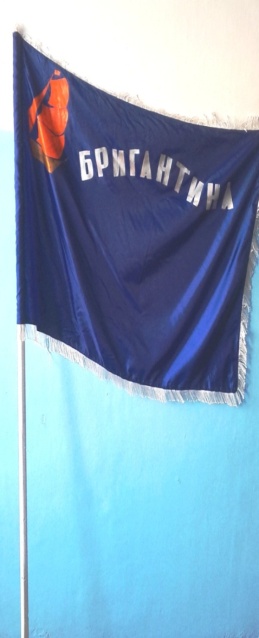 Парусник- символ молодости и стремления к новым открытиям. Синий цвет символизирует честность, верность, безупречность и целомудрие.План воспитательной работы школына 2021-2022 учебный год1-4 классыПлан воспитательной работы школына 2021-2022 учебный год1-4 классыПлан воспитательной работы школына 2021-2022 учебный год1-4 классыПлан воспитательной работы школына 2021-2022 учебный год1-4 классыПлан воспитательной работы школына 2021-2022 учебный год1-4 классыПлан воспитательной работы школына 2021-2022 учебный год1-4 классыКлючевые общешкольные делаКлючевые общешкольные делаКлючевые общешкольные делаКлючевые общешкольные делаКлючевые общешкольные делаКлючевые общешкольные делаДелаКлассы Классы Ориентировочноевремя проведенияОриентировочноевремя проведенияОтветственныеТоржественная линейка «Первый звонок»1-41-41.09.211.09.21Заместитель директора по ВРМероприятия месячников безопасности  и гражданской защиты детей (по профилактике ДДТТ, пожарной безопасности, экстремизма, терроризма, разработка   схемы-маршрута «Дом-школа-дом», учебно-тренировочная  эвакуация учащихся из здания)1-41-4сентябрьсентябрьЗаместитель директора по УВР, классные руководители, руководитель ДЮП, учитель ОБЖОбщешкольная линейка «Эхо Беслана»1-41-4сентябрьсентябрьЗаместитель директора по ВР, классные руководители, старшая вожатая«Посвящение в юные пешеходы».1-41-4сентябрьсентябрьСтаршая вожатаяОткрытие школьной спартакиады. Осенний День Здоровья1-41-4сентябрьсентябрьУчитель физкультурыМероприятия месячника правового воспитания и профилактики правонарушений. Единый день профилактики правонарушений и деструктивного поведения (правовые, профилактические игры, беседы и т.п.)1-41-4октябрьоктябрьЗаместитель директора по УВР, классные руководители, старшая вожатая, соц.педагог.Акция ко дню пожилых людей «Подари частичку своего тепла»1-41-4октябрьоктябрьКлассные руководители, старшая вожатаяДень Учителя в школе: акция по поздравлению учителей, учителей-ветеранов педагогического труда. День самоуправления.1-41-4октябрьоктябрьЗаместитель директора по ВР, классные руководители«Золотая осень»:  Конкурс рисунков. Праздник Осени. Конкурс поделок из природного и бросового материала.1-41-4октябрьоктябрьклассные руководители,старшая вожатаяДень интернета. Урок безопасности школьников в сети интернет.1-41-4октябрьоктябрьКлассные руководители, соц.педагогМероприятия месячника «Мы едины»1-41-4ноябрьноябрьКлассные руководители, Заместитель директора по ВРВыставка рисунков, фотографий, акции по поздравлению мам с Днем Матери, конкурсная программа «Мама- главное слово!», беседы, общешкольное родительское собрание1-41-4ноябрьноябрьЗаместитель директора по ВР, классные руководители, старшая вожатая, соц.педагог.День правовой защиты детей.  1-41-4ноябрьноябрьсоц.педагог. «Новый год у ворот»: украшение кабинетов, оформление окон, поделок, новогодние утренники.1-41-4декабрьдекабрьКлассные руководители, заместитель директора по ВР, старшая вожатаяДень неизвестного солдата. 1-41-4декабрьдекабрьКлассные руководителиДень конституции1-41-4декабрьдекабрьКлассные руководители«Школа против наркотиков и СПИДа»1-41-4декабрьдекабрьКлассные руководители, соц.педагогЗимние  соревнования1-41-4январь январь Учитель физкультурыЧас памяти «Блокада Ленинграда» 1-41-4январьянварьРук-ль движения «Солнышко», классные руководителиРождественские чтения. Конкурс стихов1-41-4январьянварьКлассные руководителиМероприятия месячника гражданского и патриотического воспитания: военно-патриотическая игра «Зарница», «Веселые старты», фестиваль патриотической песни,  акция по поздравлению пап и дедушек, мальчиков, конкурс рисунков, Уроки мужества.1-41-4февральфевральЗаместитель директора по ВР, классные руководители, старшая вожатая, соц.педагог.Неделя начальных классов (викторины, интеллектуальные игры, конкурсные программы)1-41-4февральфевральМО учителей начальных классовМероприятия месячника интеллектуального воспитания «Умники и умницы». День науки в школе: защита проектов и исследовательских работ1-41-4мартмартЗаместитель директора по УВР, классные руководители, старшая вожатая, соц.педагог.8 Марта в школе: конкурс рисунков, акция по поздравлению мам, бабушек, девочек, утренник1-41-4мартмартклассные руководителиМероприятия ко Дню воссоединения Крыма с Россией1-41-4мартмартКлассные руководителиМероприятия месячника нравственного воспитания «Спешите делать добрые дела». Весенняя неделя добра1-41-4апрельапрельЗаместитель директора по ВР, классные руководители, старшая вожатая, соц.педагог.День космонавтики: конкурс рисунков1-41-4апрельапрельклассные руководителиЭкологическая акция «Зеленый  бум»1-41-4апрельапрельЗаместитель директора по УВРИтоговая выставка детского творчества1-41-4апрельапрельЗаместитель директора по УВР, руководители кружков, классные руководителиМероприятия месячника ЗОЖ «Здоровое поколение». Закрытие школьной спартакиады. Весенний День здоровья. Акция "Школа против курения". Туристические походы.1-41-4маймайЗаместитель директора по УВР, классные руководители, старшая вожатая, соц.педагог.День Победы: акции «Бессмертный полк», «С праздником, ветеран!», концерт , проект «Окна Победы»1-41-4маймайЗаместитель директора по ВР, классные руководители, старшая вожатая, соц.педагог.Торжественная линейка «Последний звонок»1-41-4маймайЗаместитель директора по ВР                                             Курсы внеурочной деятельности                                              Курсы внеурочной деятельности                                              Курсы внеурочной деятельности                                              Курсы внеурочной деятельности                                              Курсы внеурочной деятельности                                              Курсы внеурочной деятельности Название курса Название курса Классы Классы Кол-во часов в неделюОтветственныеВ гостях у сказкиВ гостях у сказки111Горлова С.С.Юный патриотЮный патриот111Горлова С.С.Азбука дорожного движенияАзбука дорожного движения111Люднова С.И.Школа общенияШкола общения221Енина Н.Е.Секреты русского языкаСекреты русского языка221Енина Н.Е.ЧиталочкаЧиталочка331Козырецкая Е.И.ЮИДЮИД332Люднова С.И.Для тех, кто любит математикуДля тех, кто любит математику441Унтевская О.В.Финансовая грамотностьФинансовая грамотность441Унтевская О.В.                                                           Самоуправление                                                           Самоуправление                                                           Самоуправление                                                           Самоуправление                                                           Самоуправление                                                           СамоуправлениеДела, события, мероприятияКлассы Классы Ориентировочноевремя проведенияОриентировочноевремя проведенияОтветственныеВыборы лидеров, активов  классов, распределение обязанностей.1-41-4сентябрьсентябрьКлассные руководителиРабота в соответствии с обязанностями1-41-4В течение годаВ течение годаКлассные руководителиОтчет перед классом о проведенной работе1-41-4маймайКлассные руководители                                                                Профориентация                                                                 Профориентация                                                                 Профориентация                                                                 Профориентация                                                                 Профориентация                                                                 Профориентация Дела, события, мероприятияКлассы Классы Ориентировочноевремя проведенияОриентировочноевремя проведенияОтветственныеМесячник профориентаций в школе: конкурс рисунков, проект «Профессии моих родителей», викторина «Все профессии важны – выбирай на вкус!», беседы1-41-4январьянварьклассные руководители                                                            Школьные медиа                                                             Школьные медиа                                                             Школьные медиа                                                             Школьные медиа                                                             Школьные медиа                                                             Школьные медиа Дела, события, мероприятияКлассы Классы Ориентировочноевремя проведенияОриентировочноевремя проведенияОтветственныеРазмещение созданных детьми рассказов, стихов, сказок, репортажей на страницах газеты «Школьный звонок»1-41-4В течение годаВ течение годаКлассные руководители,старшая вожатаяВидео-, фотосъемка классных мероприятий.1-41-4В течение годаВ течение годаКлассные руководители                                              Детские общественные объединения                                               Детские общественные объединения                                               Детские общественные объединения                                               Детские общественные объединения                                               Детские общественные объединения                                               Детские общественные объединения Дела, события, мероприятияКлассы Классы Ориентировочноевремя проведенияОриентировочноевремя проведенияОтветственныеТрудовая акция «Школьный двор»1-41-4октябрьоктябрьКлассные руководители,старшая вожатаяСоциально-благотворительная акция «Подари ребенку день»1-41-4октябрьоктябрьКлассные руководители,старшая вожатаяБлаготворительная ярмарка1-41-4ноябрьноябрьКлассные руководители,старшая вожатаяБлаготворительная акция «Детский орден милосердия»1-41-4декабрьдекабрьКлассные руководители,старшая вожатаяАкция «Дарите книги с любовью»1-41-4февральфевральКлассные руководители,старшая вожатаяВесенняя Неделя Добра (ряд мероприятий, осуществляемых каждым классом:  «Чистый поселок - чистая планета», «Памяти павших»,  «Посади дерево», «Подарок младшему другу», «Здоровая перемена» и др.)1-41-4апрельапрельКлассные руководители,старшая вожатаяПрием в пионеры1-41-4маймайКлассные руководители,старшая вожатаяУчастие в проектах и акциях РДШ1-41-4В течение годаВ течение годаКлассные руководители,старшая вожатая                                                          Экскурсии, походы                                                           Экскурсии, походы                                                           Экскурсии, походы                                                           Экскурсии, походы                                                           Экскурсии, походы                                                           Экскурсии, походы Дела, события, мероприятияКлассы Классы Ориентировочноевремя проведенияОриентировочноевремя проведенияОтветственныеПосещение выездных представлений театров в школе1-41-4В течение годаВ течение годаКлассные руководители Посещение концертов в Доме культуры 1-41-4В течение годаВ течение годаКлассные руководителиЭкскурсия в школьный Зал Боевой славы 1-41-4ежемесячноежемесячноКлассные руководители, руководитель Зала Боевой СлавыСезонные экскурсии в природу1-41-4По плану клас.рук.По плану клас.рук.Классные руководителиПоездки на представления в драматический театр1-41-4По плану клас.рук.По плану клас.рук.Классные руководителиТуристические походы «В поход за здоровьем»1-41-4маймай  Классные руководители                       Организация предметно-эстетической среды                        Организация предметно-эстетической среды                        Организация предметно-эстетической среды                        Организация предметно-эстетической среды                        Организация предметно-эстетической среды                        Организация предметно-эстетической среды Дела, события, мероприятияКлассы Классы Ориентировочноевремя проведенияОриентировочноевремя проведенияОтветственныеВыставки рисунков, фотографий творческих работ, посвященных событиям и памятным датам1-41-4В течение годаВ течение годаКлассные руководители,старшая вожатаяОформление классных уголков1-41-4В течение годаВ течение годаКлассные руководителиТрудовые десанты по уборке территории школы1-41-4В течение годаВ течение годаКлассные руководителиТрудовой десант по уборке памятника «Павшим в годы войны»1-41-4Сентябрь, апрельСентябрь, апрельКлассные руководителиПраздничное украшение кабинетов, окон кабинета1-41-4В течение годаВ течение годаКлассные руководителиРабота с родителямиРабота с родителямиРабота с родителямиРабота с родителямиРабота с родителямиРабота с родителямиДела, события, мероприятияКлассы Классы Ориентировочноевремя проведенияОриентировочноевремя проведенияОтветственныеУчастие родителей в проведении общешкольных, классных мероприятий: «Зеленый  бум», «Подари ребенку день»,  «Бессмертный полк»,  «Зарница», новогодний утренник, «Мама-главное слово!», классные «огоньки» и др.1-41-4В течение годаВ течение годаКлассные руководители,старшая вожатаяОбщешкольное родительское собрание1-41-4Октябрь, мартОктябрь, мартДиректор школыПедагогическое просвещение родителей по вопросам воспитания детей1-41-41 раз/четверть1 раз/четвертьКлассные руководителиИнформационное оповещение через школьный сайт1-41-4В течение годаВ течение годаЗам.директора по УВРИндивидуальные консультации1-41-4В течение годаВ течение годаКлассные руководителиСовместные с детьми походы, экскурсии.1-41-4По плану классных руководителейПо плану классных руководителейКлассные руководителиРабота Совета профилактики с неблагополучными  семьями  по вопросам воспитания, обучения детей1-41-4По плану СоветаПо плану СоветаПредседатель СоветаКлассное руководство   (согласно индивидуальным по планам работыклассных руководителей)Классное руководство   (согласно индивидуальным по планам работыклассных руководителей)Классное руководство   (согласно индивидуальным по планам работыклассных руководителей)Классное руководство   (согласно индивидуальным по планам работыклассных руководителей)Классное руководство   (согласно индивидуальным по планам работыклассных руководителей)Классное руководство   (согласно индивидуальным по планам работыклассных руководителей)Школьный урок (согласно индивидуальным по планам работы учителей-предметников)Школьный урок (согласно индивидуальным по планам работы учителей-предметников)Школьный урок (согласно индивидуальным по планам работы учителей-предметников)Школьный урок (согласно индивидуальным по планам работы учителей-предметников)Школьный урок (согласно индивидуальным по планам работы учителей-предметников)Школьный урок (согласно индивидуальным по планам работы учителей-предметников)План воспитательной работы школына 2021-2022 учебный год5-9 классыПлан воспитательной работы школына 2021-2022 учебный год5-9 классыПлан воспитательной работы школына 2021-2022 учебный год5-9 классыПлан воспитательной работы школына 2021-2022 учебный год5-9 классыПлан воспитательной работы школына 2021-2022 учебный год5-9 классыПлан воспитательной работы школына 2021-2022 учебный год5-9 классыПлан воспитательной работы школына 2021-2022 учебный год5-9 классыПлан воспитательной работы школына 2021-2022 учебный год5-9 классыПлан воспитательной работы школына 2021-2022 учебный год5-9 классыПлан воспитательной работы школына 2021-2022 учебный год5-9 классы                               Ключевые общешкольные дела                               Ключевые общешкольные дела                               Ключевые общешкольные дела                               Ключевые общешкольные дела                               Ключевые общешкольные дела                               Ключевые общешкольные дела                               Ключевые общешкольные дела                               Ключевые общешкольные дела                               Ключевые общешкольные дела                               Ключевые общешкольные делаДелаКлассы Классы Классы Ориентировочноевремя проведенияОриентировочноевремя проведенияОриентировочноевремя проведенияОриентировочноевремя проведенияОтветственныеОтветственныеТоржественная линейка «Первый звонок»5-95-95-91.09.201.09.201.09.201.09.20Заместитель директора по ВРЗаместитель директора по ВРМероприятия месячников безопасности  и гражданской защиты детей (по профилактике ДДТТ, пожарной безопасности, экстремизма, терроризма, разработка   схемы-маршрута «Дом-школа-дом», учебно-тренировочная  эвакуация учащихся из здания)5-95-95-9сентябрьсентябрьсентябрьсентябрьЗаместитель директора по ВР, классные руководители,старшая вожатаяЗаместитель директора по ВР, классные руководители,старшая вожатаяОткрытие школьной спартакиады. Осенний День Здоровья5-95-95-9сентябрьсентябрьсентябрьсентябрьУчитель физкультурыУчитель физкультурыПрезентация волонтерского движения школы «Чемпион мира»8-98-98-9сентябрьсентябрьсентябрьсентябрьКлассные руководители,старшая вожатаяКлассные руководители,старшая вожатаяМероприятия месячника правового воспитания и профилактики правонарушений. Единый день профилактики правонарушений и деструктивного поведения (правовые, профилактические игры, беседы и т.п.) 5-95-95-9октябрьоктябрьоктябрьоктябрьЗаместитель директора по ВР, классные руководители, соц.педагогЗаместитель директора по ВР, классные руководители, соц.педагогДень интернета. Урок безопасности школьников в сети интернет.5-95-95-9октябрьоктябрьоктябрьоктябрьКлассные руководители, соц.педагогКлассные руководители, соц.педагогСоциально-психологическое тестирование7-97-97-9октябрьоктябрьоктябрьоктябрьСоц.педагогСоц.педагогДень учителя в школе: акция по поздравлению учителей, учителей-ветеранов педагогического труда,  концертная программа, выставка рисунков «Мой любимый учитель».5-95-95-9октябрьоктябрьоктябрьоктябрьЗаместитель директора по ВР Заместитель директора по ВР «Золотая осень»: Фотоконкурс. Праздник «Краски осени». Конкурс поделок из природного и бросового материала.5-95-95-9октябрьоктябрьоктябрьоктябрьклассные руководителиклассные руководители Выставка рисунков, фотографий, акции по поздравлению мам с Днем матери, конкурсная программа «Мама- главное слово в нашей судьбе!», беседы, общешкольное родительское собрание5-95-95-9ноябрьноябрьноябрьноябрьЗаместитель директора по УВР, классные руководителиЗаместитель директора по УВР, классные руководителиДень правовой защиты детей. Просмотр, обсуждение видеоролика «Наши права». Анкетирование учащихся на случай нарушения их прав и свобод в школе и семье.5-95-95-9ноябрьноябрьноябрьноябрьСоц.педагогСоц.педагогПредметная неделя математики, физики, химии и биологии (шахматно-шашечный турнир, интерактивные игры, квесты и т.п.)5-95-95-9ноябрьноябрьноябрьноябрьМО учителей-предметниковМО учителей-предметниковПредметная неделя, географии, истории, обществознания (игры-путешествия, познавательные игры и т.п.)5-95-95-9декабрьдекабрьдекабрьдекабрьМО учителей-предметниковМО учителей-предметниковТоржественная линейка «День Конституции»5-95-95-9декабрьдекабрьдекабрьдекабрьСт. вожатаяСт. вожатаяМероприятия месячника эстетического воспитания в школе. Новый год в школе: украшение кабинетов, оформление окон, конкурс плакатов, поделок, праздничная программа.5-95-95-9декабрьдекабрьдекабрьдекабрьЗаместитель директора по ВР, классные руководители,старшая вожатаяЗаместитель директора по ВР, классные руководители,старшая вожатая«Школа против наркотиков и СПИДа»5-95-95-9декабрьдекабрьдекабрьдекабрьСоц.педагогСоц.педагогДень неизвестного солдата5-95-95-9декабрьдекабрьдекабрьдекабрьКлассные руководителиКлассные руководителиПредметная неделя литературы, русского и английского языков (конкурсы чтецов, сочинений, интеллектуальные игры и т.п.)5-95-95-9январьянварьянварьянварьМО учителей-предметниковМО учителей-предметниковЧас памяти «Блокада Ленинграда»5-95-95-9январьянварьянварьянварьклассные руководителиклассные руководителиМероприятия, посвященные годовщине освобождения района от фашистов5-95-95-9январьянварьянварьянварьКлассные руководителиКлассные руководителиМероприятия месячника гражданского и патриотического воспитания: пионерский сбор  «Пионеры-герои», фестиваль патриотической песни, соревнование по пионерболу, волейболу, спортивная эстафета, по поздравлению пап и дедушек, мальчиков, конкурс плакатов и рисунков, Уроки мужества.5-95-95-9февральфевральфевральфевральЗаместитель директора по ВР, классные руководители,старшая вожатаяЗаместитель директора по ВР, классные руководители,старшая вожатаяМероприятия месячника интеллектуального воспитания «Умники и умницы». День науки в школе: защита проектов и исследовательских работ5-95-95-9мартмартмартмартклассные руководителиклассные руководители8 Марта в школе: конкурсная программа «Вперед, девчонки!», выставка  рисунков, акция по поздравлению мам, бабушек, девочек.5-95-95-9мартмартмартмартКлассные руководители,старшая вожатаяКлассные руководители,старшая вожатаяМероприятия ко Дню воссоединения Крыма с Россией5-95-95-9мартмартмартмартКлассные руководителиКлассные руководителиМеждународный день борьбы с наркоманией5-95-95-9мартмартмартмартСоц.педагогСоц.педагогМероприятия месячника нравственного воспитания «Спешите делать добрые дела». Весенняя неделя добра5-95-95-9апрельапрельапрельапрельЗаместитель директора по УВР, классные руководители,старшая вожатаяЗаместитель директора по УВР, классные руководители,старшая вожатаяДень космонавтики: выставка рисунков5-75-75-7апрельапрельапрельапрельклассные руководителиклассные руководителиАкция «На зарядку становись!» в рамках Всемирного Дня здоровья.5-95-95-9апрельапрельапрельапрельклассные руководителиклассные руководителиРайонный конкурс  «Юный пещеход »5-75-75-7апрельапрельапрельапрельКлассные руководители,старшая вожатаяКлассные руководители,старшая вожатаяВсемирный день земли5-95-95-9апрельапрельапрельапрельКлассные руководителиКлассные руководителиМероприятия месячника ЗОЖ «Здоровое поколение». Закрытие школьной спартакиады. Весенний День здоровья Акция "Школа против курения". Туристические походы.5-95-95-9маймаймаймайЗаместитель директора по УВР, классные руководители,соц.педагогЗаместитель директора по УВР, классные руководители,соц.педагогДень Победы: акции «Бессмертный полк», «С праздником, ветеран!», Вахта памяти у памятника «Павшим в годы войны»,  концерт , проект «Окна Победы» и др.5-95-95-9маймаймаймайЗаместитель директора по УВР,классные руководители,старшая вожатаяЗаместитель директора по УВР,классные руководители,старшая вожатаяМеждународный день семьи.Традиции моей семьи5-95-95-9маймаймаймайКлассные руководителиКлассные руководителиТоржественная линейка «Последний звонок»5-95-95-9маймаймаймайЗаместитель директора по ВРЗаместитель директора по ВРДень славянской письменности и культуры5-95-95-9маймаймаймайУчителя предметникиУчителя предметникиВыпускной вечер в школе5-95-95-9июньиюньиюньиюньЗаместитель директора по ВРЗаместитель директора по ВР                                           Курсы внеурочной деятельности                                            Курсы внеурочной деятельности                                            Курсы внеурочной деятельности                                            Курсы внеурочной деятельности                                            Курсы внеурочной деятельности                                            Курсы внеурочной деятельности                                            Курсы внеурочной деятельности                                            Курсы внеурочной деятельности                                            Курсы внеурочной деятельности                                            Курсы внеурочной деятельности Название курса Название курса Название курса Название курса Название курса Класс Класс Кол-во часов в неделюКол-во часов в неделюОтветственныеФинансовая грамотностьФинансовая грамотностьФинансовая грамотностьФинансовая грамотностьФинансовая грамотность5511Домашова Е.В.Русский язык и культура речиРусский язык и культура речиРусский язык и культура речиРусский язык и культура речиРусский язык и культура речи5511Алексеева В.Г.Умелые рукиУмелые рукиУмелые рукиУмелые рукиУмелые руки6611Унтевская Ю.В.Волшебные звуки музыкиВолшебные звуки музыкиВолшебные звуки музыкиВолшебные звуки музыкиВолшебные звуки музыки6611Горлова С.С.Живая классикаЖивая классикаЖивая классикаЖивая классикаЖивая классика6611Леонтьева Т.А.Основы духовно-нравственной культуры народов РоссииОсновы духовно-нравственной культуры народов РоссииОсновы духовно-нравственной культуры народов РоссииОсновы духовно-нравственной культуры народов РоссииОсновы духовно-нравственной культуры народов России770,50,5Домашова Е.В.История СтавропольяИстория СтавропольяИстория СтавропольяИстория СтавропольяИстория Ставрополья770,50,5Домашова Е.В.ТанцыТанцыТанцыТанцыТанцы7722Унтевская Ю.В.Юный экологЮный экологЮный экологЮный экологЮный эколог8811Адоньев С.В.Спортивный туризмСпортивный туризмСпортивный туризмСпортивный туризмСпортивный туризм8811Ловянников И.А.Финансовая грамотностьФинансовая грамотностьФинансовая грамотностьФинансовая грамотностьФинансовая грамотность8811Унтевская О.В.Основы духовно-нравственной культуры народов РоссииОсновы духовно-нравственной культуры народов РоссииОсновы духовно-нравственной культуры народов РоссииОсновы духовно-нравственной культуры народов РоссииОсновы духовно-нравственной культуры народов России9911Домашова Е.В.Живая классикаЖивая классикаЖивая классикаЖивая классикаЖивая классика9911Алексеева В.Г.Физическая культураФизическая культураФизическая культураФизическая культураФизическая культура9911Ловянников И.А.                                           Дополнительное образование                                           Дополнительное образование                                           Дополнительное образование                                           Дополнительное образование                                           Дополнительное образование                                           Дополнительное образование                                           Дополнительное образование                                           Дополнительное образование                                           Дополнительное образование                                           Дополнительное образованиеОбщая физическая подготовкаОбщая физическая подготовкаОбщая физическая подготовкаОбщая физическая подготовкаОбщая физическая подготовка7-97-922Ловянников И.А«Патриот»«Патриот»«Патриот»«Патриот»«Патриот»5-95-922Домашова Е.В.«Книжкино царство»«Книжкино царство»«Книжкино царство»«Книжкино царство»«Книжкино царство»2-42-422Унтевская О.В.                                                               Самоуправление                                                               Самоуправление                                                               Самоуправление                                                               Самоуправление                                                               Самоуправление                                                               Самоуправление                                                               Самоуправление                                                               Самоуправление                                                               Самоуправление                                                               СамоуправлениеДела, события, мероприятияДела, события, мероприятияДела, события, мероприятияКлассы Классы Классы Ориентировочноевремя проведенияОриентировочноевремя проведенияОтветственныеОтветственныеВыборы лидеров, активов  классов, распределение обязанностей.Выборы лидеров, активов  классов, распределение обязанностей.Выборы лидеров, активов  классов, распределение обязанностей.5-95-95-9сентябрьсентябрьКлассные руководители,старшая вожатаяКлассные руководители,старшая вожатаяОбщешкольное выборное собрание учащихся: выдвижение кандидатур от классов в  Совет обучающихся школы, голосование и т.п.Общешкольное выборное собрание учащихся: выдвижение кандидатур от классов в  Совет обучающихся школы, голосование и т.п.Общешкольное выборное собрание учащихся: выдвижение кандидатур от классов в  Совет обучающихся школы, голосование и т.п.5-95-95-9сентябрьсентябрьЗаместитель директора по УВРЗаместитель директора по УВРРабота в соответствии с обязанностямиРабота в соответствии с обязанностямиРабота в соответствии с обязанностями5-95-95-9В течение годаВ течение годаКлассные руководителиКлассные руководителиОтчет перед классом о проведенной работеОтчет перед классом о проведенной работеОтчет перед классом о проведенной работе5-95-95-9маймайКлассные руководителиКлассные руководителиОбщешкольное отчетное собрание учащихся:  отчеты членов Совета обучающихся школы о проделанной работе. Подведение итогов работы за годОбщешкольное отчетное собрание учащихся:  отчеты членов Совета обучающихся школы о проделанной работе. Подведение итогов работы за годОбщешкольное отчетное собрание учащихся:  отчеты членов Совета обучающихся школы о проделанной работе. Подведение итогов работы за год5-95-95-9маймайЗаместитель директора по УВР, классные руководители,старшая вожатаяЗаместитель директора по УВР, классные руководители,старшая вожатая                                             Профориентация                                             Профориентация                                             Профориентация                                             Профориентация                                             Профориентация                                             Профориентация                                             Профориентация                                             Профориентация                                             Профориентация                                             ПрофориентацияДела, события, мероприятияКлассы Классы Классы Ориентировочноевремя проведенияОриентировочноевремя проведенияОриентировочноевремя проведенияОриентировочноевремя проведенияОтветственныеОтветственные«Билет в будущее»8,98,98,9ежемесячноежемесячноежемесячноежемесячноДомашова Е.В.Домашова Е.В.Мероприятия месячника профориентации в школе «Мир профессий». Конкурс рисунков, профориентационная игра, просмотр презентаций, диагностика.5-95-95-9январьянварьянварьянварьКлассные руководители,старшая вожатаяКлассные руководители,старшая вожатая                                                       Школьные медиа                                                        Школьные медиа                                                        Школьные медиа                                                        Школьные медиа                                                        Школьные медиа                                                        Школьные медиа                                                        Школьные медиа                                                        Школьные медиа                                                        Школьные медиа                                                        Школьные медиа Дела, события, мероприятияКлассы Классы Классы Ориентировочноевремя проведенияОриентировочноевремя проведенияОриентировочноевремя проведенияОриентировочноевремя проведенияОтветственныеОтветственныеРазмещение созданных детьми рассказов, стихов, сказок, репортажей на страницах газеты «Маяк»5-95-95-9В течение годаВ течение годаВ течение годаВ течение годаКлассные руководители,старшая вожатаяКлассные руководители,старшая вожатаяВидео-, фотосъемка классных мероприятий.5-95-95-9В течение годаВ течение годаВ течение годаВ течение годаКлассные руководителиКлассные руководители                                          Детские общественные объединения                                           Детские общественные объединения                                           Детские общественные объединения                                           Детские общественные объединения                                           Детские общественные объединения                                           Детские общественные объединения                                           Детские общественные объединения                                           Детские общественные объединения                                           Детские общественные объединения                                           Детские общественные объединения Дела, события, мероприятияДела, события, мероприятияКлассы Классы Ориентировочноевремя проведенияОриентировочноевремя проведенияОриентировочноевремя проведенияОриентировочноевремя проведенияОтветственныеОтветственныеТрудовая акция «Школьный двор»Трудовая акция «Школьный двор»5-95-9октябрьоктябрьоктябрьоктябрьКлассные руководители,старшая вожатаяКлассные руководители,старшая вожатаяСоциально-благотворительная акция «Подари ребенку день»Социально-благотворительная акция «Подари ребенку день»5-95-9октябрьоктябрьоктябрьоктябрьКлассные руководители,старшая вожатаяКлассные руководители,старшая вожатаяБлаготворительная ярмарка-продажаБлаготворительная ярмарка-продажа5-95-9ноябрьноябрьноябрьноябрьКлассные руководители,старшая вожатаяКлассные руководители,старшая вожатаяБлаготворительная акция «Милосердие»Благотворительная акция «Милосердие»5-95-9декабрьдекабрьдекабрьдекабрьКлассные руководители,старшая вожатаяКлассные руководители,старшая вожатаяАкция «Дарите книги с любовью»Акция «Дарите книги с любовью»5-95-9февральфевральфевральфевральКлассные руководители,старшая вожатаяКлассные руководители,старшая вожатаяЭкологическая акция «Зеленый  бум»Экологическая акция «Зеленый  бум»5-95-9апрельапрельапрельапрельКлассные руководители,старшая вожатаяКлассные руководители,старшая вожатаяВесенняя Неделя Добра (ряд мероприятий, осуществляемых каждым классом и волонтерским движением школы:  «Чистый поселок - чистая планета», «Памяти павших»,  «О сердца к сердцу», «Посади дерево», «Подарок младшему другу», «Помощь пожилому на приусадебном участке», «Здоровая перемена» и др.)Весенняя Неделя Добра (ряд мероприятий, осуществляемых каждым классом и волонтерским движением школы:  «Чистый поселок - чистая планета», «Памяти павших»,  «О сердца к сердцу», «Посади дерево», «Подарок младшему другу», «Помощь пожилому на приусадебном участке», «Здоровая перемена» и др.)5-95-9апрельапрельапрельапрельКлассные руководители,старшая вожатаяКлассные руководители,старшая вожатаяУчастие в проектах и акциях РДШУчастие в проектах и акциях РДШ5-95-9В течение годаВ течение годаВ течение годаВ течение годаКлассные руководители,старшая вожатаяКлассные руководители,старшая вожатая                                                          Экскурсии, походы                                                           Экскурсии, походы                                                           Экскурсии, походы                                                           Экскурсии, походы                                                           Экскурсии, походы                                                           Экскурсии, походы                                                           Экскурсии, походы                                                           Экскурсии, походы                                                           Экскурсии, походы                                                           Экскурсии, походы Дела, события, мероприятияКлассы Классы Классы Ориентировочноевремя проведенияОриентировочноевремя проведенияОриентировочноевремя проведенияОриентировочноевремя проведенияОтветственныеОтветственныеПосещение выездных представлений театров в школе5-95-95-9В течение годаВ течение годаВ течение годаВ течение годаКлассные руководители Классные руководители Посещение концертов 5-95-95-9В течение годаВ течение годаВ течение годаВ течение годаКлассные руководителиКлассные руководителиЭкскурсии в школьный Зал Боевой Славы5-75-75-7январьянварьянварьянварьКлассные руководителиКлассные руководителиСезонные экскурсии в природу5-75-75-7По плану клас.рук.По плану клас.рук.По плану клас.рук.По плану клас.рук.Классные руководителиКлассные руководителиПоездки в драматический театр, в кинотеатр5-95-95-9По плану клас.рук.По плану клас.рук.По плану клас.рук.По плану клас.рук.Классные руководителиКлассные руководителиЭкскурсии в музеи, пожарную часть, предприятия5-95-95-9По плану клас.рук.По плану клас.рук.По плану клас.рук.По плану клас.рук.Классные руководителиКлассные руководителиТуристические походы «В поход за здоровьем»5-95-95-9маймаймаймай  Классные руководители  Классные руководители                              Организация предметно-эстетической среды                               Организация предметно-эстетической среды                               Организация предметно-эстетической среды                               Организация предметно-эстетической среды                               Организация предметно-эстетической среды                               Организация предметно-эстетической среды                               Организация предметно-эстетической среды                               Организация предметно-эстетической среды                               Организация предметно-эстетической среды                               Организация предметно-эстетической среды Дела, события, мероприятияКлассы Классы Классы Ориентировочноевремя проведенияОриентировочноевремя проведенияОриентировочноевремя проведенияОриентировочноевремя проведенияОтветственныеОтветственныеВыставки рисунков, фотографий творческих работ, посвященных событиям и памятным датам5-95-95-9В течение годаВ течение годаВ течение годаВ течение годаКлассные руководители,старшая вожатаяКлассные руководители,старшая вожатаяОформление классных уголков5-95-95-9В течение годаВ течение годаВ течение годаВ течение годаКлассные руководителиКлассные руководителиТрудовые десанты по уборке территории школы5-95-95-9В течение годаВ течение годаВ течение годаВ течение годаКлассные руководителиКлассные руководителиТрудовой десант по озеленению школьных клумб5-95-95-9Сентябрь, апрельСентябрь, апрельСентябрь, апрельСентябрь, апрельКлассные руководителиКлассные руководителиПраздничное украшение кабинетов, окон кабинета5-95-95-9В течение годаВ течение годаВ течение годаВ течение годаКлассные руководителиКлассные руководители                                                     Работа с родителями                                                     Работа с родителями                                                     Работа с родителями                                                     Работа с родителями                                                     Работа с родителями                                                     Работа с родителями                                                     Работа с родителями                                                     Работа с родителями                                                     Работа с родителями                                                     Работа с родителямиДела, события, мероприятияДела, события, мероприятияКлассы Классы Ориентировочноевремя проведенияОриентировочноевремя проведенияОриентировочноевремя проведенияОриентировочноевремя проведенияОтветственныеОтветственныеУчастие родителей в проведении общешкольных, классных мероприятий: «Зеленый  бум», «Подари ребенку день»,  «Бессмертный полк»,  новогодний праздник, «Мама, папа, я – отличная семья!», классные «огоньки» и др.Участие родителей в проведении общешкольных, классных мероприятий: «Зеленый  бум», «Подари ребенку день»,  «Бессмертный полк»,  новогодний праздник, «Мама, папа, я – отличная семья!», классные «огоньки» и др.5-95-9В течение годаВ течение годаВ течение годаВ течение годаЗаместитель директора по УВР, Классные руководители,старшая вожатаяЗаместитель директора по УВР, Классные руководители,старшая вожатаяОбщешкольное родительское собраниеОбщешкольное родительское собрание5-95-9Октябрь, мартОктябрь, мартОктябрь, мартОктябрь, мартДиректор школыДиректор школыПедагогическое просвещение родителей по вопросам воспитания детейПедагогическое просвещение родителей по вопросам воспитания детей5-95-91 раз/четверть1 раз/четверть1 раз/четверть1 раз/четвертьКлассные руководителиКлассные руководителиИнформационное оповещение через школьный сайтИнформационное оповещение через школьный сайт5-95-9В течение годаВ течение годаВ течение годаВ течение годаЗаместитель директора по ВРЗаместитель директора по ВРИндивидуальные консультацииИндивидуальные консультации5-95-9В течение годаВ течение годаВ течение годаВ течение годаКлассные руководителиКлассные руководителиСовместные с детьми походы, экскурсии.Совместные с детьми походы, экскурсии.5-95-9По плану классных руководителейПо плану классных руководителейПо плану классных руководителейПо плану классных руководителейКлассные руководителиКлассные руководителиРабота Совета профилактики с неблагополучными  семьями  по вопросам воспитания, обучения детейРабота Совета профилактики с неблагополучными  семьями  по вопросам воспитания, обучения детей5-95-9По плану СоветаПо плану СоветаПо плану СоветаПо плану СоветаСоц.педагогСоц.педагогКлассное руководство   (согласно индивидуальным по планам работыклассных руководителей)Классное руководство   (согласно индивидуальным по планам работыклассных руководителей)Классное руководство   (согласно индивидуальным по планам работыклассных руководителей)Классное руководство   (согласно индивидуальным по планам работыклассных руководителей)Классное руководство   (согласно индивидуальным по планам работыклассных руководителей)Классное руководство   (согласно индивидуальным по планам работыклассных руководителей)Классное руководство   (согласно индивидуальным по планам работыклассных руководителей)Классное руководство   (согласно индивидуальным по планам работыклассных руководителей)Классное руководство   (согласно индивидуальным по планам работыклассных руководителей)Классное руководство   (согласно индивидуальным по планам работыклассных руководителей)Школьный урок (согласно индивидуальным по планам работы учителей-предметников)Школьный урок (согласно индивидуальным по планам работы учителей-предметников)Школьный урок (согласно индивидуальным по планам работы учителей-предметников)Школьный урок (согласно индивидуальным по планам работы учителей-предметников)Школьный урок (согласно индивидуальным по планам работы учителей-предметников)Школьный урок (согласно индивидуальным по планам работы учителей-предметников)Школьный урок (согласно индивидуальным по планам работы учителей-предметников)Школьный урок (согласно индивидуальным по планам работы учителей-предметников)Школьный урок (согласно индивидуальным по планам работы учителей-предметников)Школьный урок (согласно индивидуальным по планам работы учителей-предметников)